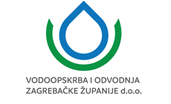 VODOOPSKRBA I ODVODNJA ZAGREBAČKE ŽUPANIJE d.o.o.Koledovčina ulica 1, 10000 ZagrebOIB: 54189804734(dalje u tekstu „Naručitelj“)NACRTDOKUMENTACIJE O NABAVIza projekt sufinanciran od EUSUSTAV ODVODNJE I PROČIŠĆAVANJA OTPADNIH VODA AGLOMERACIJE RUGVICA-DUGO SELOIZGRADNJA I REKONSTRUKCIJA SUSTAVA ODVODNJE AGLOMERACIJE RUGVICA – DUGO SELOKNJIGA 1Upute ponuditeljima i obrasciEvidencijski broj nabave: E-VV-2/2017.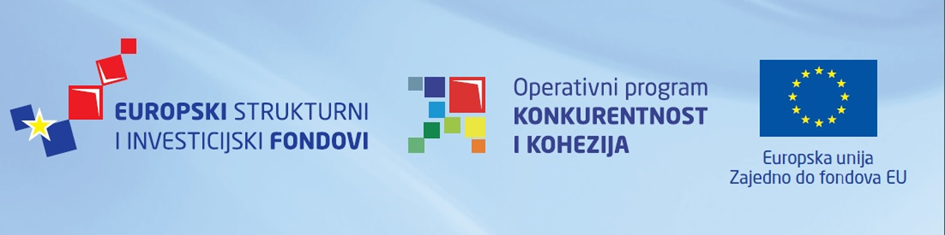 Ova Dokumentacija o nabavi se sastoji od:Knjiga 1	UPUTE PONUDITELJIMA I OBRASCIKnjiga 2	UGOVORNA DOKUMENTACIJA Knjiga 3	TEHNIČKE SPECIFIKACIJEKnjiga 4	TROŠKOVNIKKnjiga 5	NACRTISADRŽAJ KNJIGE 1Dio 1			Upute ponuditeljimaDio 2			ObrasciKNJIGA 1UPUTE PONUDITELJIMA I OBRASCIDio 1Upute ponuditeljimaPonuda je izjava volje Ponuditelja u pisanom obliku da će isporučiti robu, pružiti usluge ili izvesti radove u skladu s uvjetima i zahtjevima iz Dokumentacije o nabavi.Pri izradi ponude Ponuditelj se mora pridržavati zahtjeva i uvjeta iz Dokumentacije o nabavi te ne smije mijenjati ni nadopunjavati tekst Dokumentacije o nabavi.A. OPĆI DIOMJERODAVNO PRAVOMjerodavno pravo za postupak nabave je Zakon o javnoj nabavi (Narodne novine, 120/16 (dalje u tekstu: ZJN 2016) i prateći podzakonski propisi. Podaci o NaručiteljuNaziv i sjedište Naručitelja: VODOOPSKRBA I ODVODNJA ZAGREBAČKE ŽUPANIJE d.o.o., Koledovčina ulica 1, 10000 Zagreb, Republika HrvatskaOIB: 54189804734Broj telefona: +385 (0)1 34 92 100Broj telefaksa: +385 (0)1 34 92 104Internet adresa: www.viozz.hrAdresa elektroničke pošte: viozz@viozz.hrOdgovorna osoba naručitelja: Tomislav Masten, dipl. polit.OSOBE ILI SLUŽBE ZADUŽENE ZA KONTAKTKomunikacija i svaka druga razmjena informacija između Naručitelja i gospodarskih subjekata može se obavljati isključivo na hrvatskom jeziku putem sustava Elektroničkog oglasnika javne nabave Republike Hrvatske (dalje: EOJN RH) modul Pitanja i odgovori. Detaljne upute o načinu komunikacije između gospodarskih subjekata i naručitelja u roku za dostavu ponuda putem sustava EOJN RH-a dostupne su na stranicama Oglasnika, na adresi: https://eojn.nn.hr.Podaci o osobama zaduženim za komunikaciju s gospodarskim subjektima:Ime i prezime: Antonija Šešerinac Adresa: Vodoopskrba i odvodnja Zagrebačke županije d.o.o., Koledovčina ulica 1, IV. kat, 10 000 Zagreb Telefon: +385 (1) 34 92 100 Telefaks: +385 (1) 34 92 104 GSM: +385 (98) 959 67 17 Adresa elektroničke pošte: antonija.seserinac@viozz.hr Ime i prezime: Jasna Križanić Adresa: Vodoopskrba i odvodnja Zagrebačke županije d.o.o., Koledovčina ulica 1, IV. kat, 10 000 ZagrebTelefon: +385 (1) 34 92 102 Telefaks: +385 (1) 34 92 104 GSM: +385 (98) 160 49 32 Adresa elektroničke pošte: jasna.krizanic@viozz.hrEVIDENCIJSKI BROJ NABAVEE-VV-2/2017POPIS GOSPODARSKIH SUBJEKATA s kojima je Naručitelj u sukobu interesaPredstavnik Naručitelja iz članka 76. stavka 2. Zakona o javnoj nabavi je u sukobu interesa sa sljedećim gospodarskim subjektima (u svojstvu ponuditelja, člana zajednice, ili podugovaratelja):HEGAN d.o.o.Vrsta postupka javne nabave Otvoreni postupak javne nabave velike vrijednosti.Procijenjena vrijednost nabave Procijenjena vrijednost nabave iznosi ukupno 133.529.035 kn (bez PDV-a).Vrsta ugovora o javnoj nabaviUgovor o javnoj nabavi radova.NAVOD SKLAPA LI SE UGOVOR O JAVNOJ NABAVI ILI OKVIRNI SPORAZUMSklapa se ugovor o javnoj nabavi.NAVOD USPOSTAVLJA LI SE SUSTAV KVALIFIKACIJENe uspostavlja se sustav kvalifikacije.NAVOD USPOSTAVLJA LI SE DINAMIČKI SUSTAV NABAVENe uspostavlja se dinamički sustav nabave.Elektronička dražbaElektronička dražba neće se provoditi.internetska stranica na kojoj je objavljeno izvješće o provedenom savjetovanju sa zainteresiranim gospodarskim subjektimaSukladno članku 198. ZJN 2016 naručitelj je proveo postupak prethodnog savjetovanja sa zainteresiranim gospodarskim subjektima u trajanju od xx.xx.2017. do xx.xx.2017. godine. U postupku prethodnog savjetovanja sa zainteresiranim gospodarskim subjektima zaprimljene su primjedbe i prijedlozi na objavljeni nacrt Dokumentacije o nabavi  o kojima je naručitelj izradio izvješće o prihvaćenim i neprihvaćenim primjedbama i prijedlozima. Naručitelj je dana xx.xx.2017. godine na svojim internetskim stranicama (www.viozz.hr) objavio Izvješće o prihvaćenim i neprihvaćenim primjedbama i prijedlozima zainteresiranih gospodarskih subjekata.B. PODACI O PREDMETU NABAVEOpis predmeta nabavePredmet nabave su radovi na izgradnji i rekonstrukciji sustava odvodnje aglomeracije Rugvica-Dugo Selo, izrada izvedbenih projekata te projekata i snimaka izvedenog stanja, provedba testova po dovršetku uključivo s provedbom tehničkog pregleda te uklanjanje skrivenih nedostataka u zakonskom jamstvenom roku, u svemu prema Uvjetima ugovora o građenju za građevinske i inženjerske radove po projektima Naručitelja (FIDIC Crvena knjiga).Detaljna tehnička specifikacija predmeta nabave nalazi se u Knjizi 3 ove Dokumentacije o nabavi (Tehničke specifikacije).CPV oznaka predmeta nabave: 45232440-8 Građevinski radovi na cijevima za otpadne vodeOpis i oznaka grupa predmeta nabavePredmet nabave nije podijeljen na grupe jer predstavlja funkcionalno tehničku cjelinu kako je to određeno Studijom izvodljivosti i Aplikacijom prema strukturnim fondovima EU. Usvojenom koncepcijom se otpadne vode cjelokupnog sustava odvodnje grada Dugo Selo priključuju na sustav odvodnje općine Rugvica s ciljem pročišćavanja na zajedničkom uređaju za pročišćavanje otpadnih voda koji se nalazi na području općine Rugvica. Sukladno navedenom, Ponuditelj je  u obvezi ponuditi predmet nabave u cijelosti, odnosno ponuda Ponuditelja mora obuhvatiti sve stavke Troškovnika navedene u Knjizi 4. ove Dokumentacije o nabavi (Troškovnik).količina predmeta nabaveSklapa se ugovor o javnoj nabavi za nabavu radova „IZGRADNJA I REKONSTRUKCIJA SUSTAVA ODVODNJE AGLOMERACIJE RUGVICA-DUGO SELO.“ u okviru Projekta „SUSTAV ODVODNJE I PROČIŠĆAVANJA OTPADNIH VODA AGLOMERACIJE RUGVICA-DUGO SELO“ sukladno Dokumentaciji o nabavi.Točan opseg (količina) predmeta nabave određena je u Knjizi 3., Knjizi 4. i Knjizi 5. ove Dokumentacije o nabavi.Ponuditelj mora ponuditi cjelokupni opseg radova koji se traži u ovom postupku javne nabave. Ponude koje obuhvaćaju samo dio traženog opsega radova neće se razmatrati.Ponuditelj je dužan ponuditi i izvršiti radove sukladno svim tehničkim i drugim uvjetima koji su navedeni u ovoj Dokumentaciji o nabavi. Ugovor „IZGRADNJA I REKONSTRUKCIJA SUSTAVA ODVODNJE AGLOMERACIJE RUGVICA-DUGO SELO“ – FIDIC Crvena knjiga uključuje:Izgradnju:gravitacijske kanalizacije: 84.646,62 mtlačne kanalizacije: 585,88 m10 crpnih stanica3 rasteretne građevine (RG4, RG5, RG6).Rekonstrukciju:gravitacijske kanalizacije: 1.605,00 m1 rasteretne građevine (RG7).Ukupno se radi o izgradnji i rekonstrukciji 86.837,50 m kanalizacijske mreže, 10 crpnih stanica i 4 rasteretne građevine, te izradi izvedbenih projekata, projekata i snimaka izvedbenog stanja, provedbi testova po dovršetku uključivo s provedbom tehničkom pregleda.Radovi uključuju i izgradnju 2652 komada kućnih priključaka, te izradu izvedbenih projekata, projekata i snimaka izvedenog stanja, provedbi testova po dovršetku uključivo s provedbom tehničkog pregleda.TEHNIČKE SPECIFIKACIJETehnička specifikacija se nalazi u Knjizi 3 ove Dokumentacije o nabavi (Tehničke specifikacije).TroškovnikTroškovnik se nalazi u Knjizi 4 ove Dokumentacije o nabavi.Jedinične cijene svake stavke Troškovnika i ukupna cijena moraju biti zaokružene na dvije decimale. Ponuditeljima nije dopušteno mijenjati tekst Troškovnika. Sve stavke Troškovnika moraju biti ispunjene.Prilikom popunjavanja Troškovnika, Ponuditelj cijenu stavke izračunava kao umnožak količine stavke i jedinične cijene stavke. U Troškovniku se ne smiju mijenjati količine u pojedinim stavkama Troškovnika.Cijena ponude izražava se za cjelokupni predmet nabave.Stavke Troškovnika koje uključuju materijal i opremu nuditi jednakovrijednih tehničkih karakteristika specificiranih u Troškovniku, te ih navesti u OBRAZAC 4. – Izjava – materijali i oprema koji će biti ugrađeni u okviru ugovora.Mjesto IZVRŠENJA UGOVORAMjesto izvođenja radova obuhvaća naselja na području Grada Dugo Selo i Općine Rugvica.naselja na području Grada Dugo Selo:Dugo Selo, Kopčevec, Leprovica, Mala Ostrna, Velika Ostrnanaselja na području Općine Rugvica:Rugvica, Novaki Oborovski, Črnec Rugvički, Črnec Dugoselski, Donja Greda, Obedišće Ježevsko, Ježevo, Nart Savski, Jalševec Nartski, Dragošička, Okunšćak, Otok Nartski, Čista Mlaka, Novaki Nartski, Struga Nartska, dio Trstenika Nartskog, Hruščica, Sop, Otok Svibovski, Svibje.Rok POČETKA I ZAVRŠETKA IZVRŠENJA UGOVORARok za izvođenje radova počinje teći od pisane obavijesti Izvođaču radova koju dostavlja Inženjer najkasnije 7 dana unaprijed.Ukupno očekivano trajanje izvođenja radova je 26 mjeseci.Točni datumi početka i završetka izvođenja radova će se, sukladno očekivanom gore navedenom trajanju, definirati Ugovorom o izvršenju radova.Očekivani datum početka izvođenja radova je xx 2017. godine.Očekivani datum završetka izvođenja radova je xx 2020. godine.Datum početka izvođenja radova ovisan je o konačnim suglasnostima za početak realizacije Projekta, koje će biti izdane od PT1/PT2/EK, te o provedbi javnih namdetanja za izvođenje radova koji su predmet Ugovora.Svi navedeni datumi i rokovi su indikativni.Izvođač je suglasan i u obvezi je prilagoditi se s izvođenjem radova stvarnim rokovima početka i završetka realizacije Projekta.OPCIJE I MOGUĆA OBNAVLJANJA UGOVORAOvom dokumentacijom o nabavi predviđena je mogućnost izmjene osnovnog ugovora na način povećanja ukupne ugovorne cijene do maksimalno 10% bez provođenja novog postupka javne nabave, a sve sukladno člancima 314. do 321. ZJN 2016.U iznos procijenjene vrijednosti nabave nije uključeno ovih 10% za eventualnu mogućnost izmjene (povećanja) osnovnog ugovora.Pravila za sudjelovanje Sudjelovanje u postupku javne nabave je otvoreno za sve zainteresirane gospodarske subjekte.C. OSNOVE ZA ISKLJUČENJE GOSPODARSKOG SUBJEKTAObveznE OSNOVE ZA isključenjE GOSPODARSKOG SUBJEKTANaručitelj je obvezan u bilo kojem trenutku tijekom postupka javne nabave isključiti gospodarskog subjekta iz postupka javne nabave ako utvrdi da:je gospodarski subjekt koji ima poslovni nastan u Republici Hrvatskoj ili osoba koja je član upravnog, upravljačkog ili nadzornog tijela ili ima ovlasti zastupanja, donošenja odluka ili nadzora toga gospodarskog subjekta i koja je državljanin Republike Hrvatske, pravomoćnom presudom osuđena za:sudjelovanje u zločinačkoj organizaciji, na temelju - članka 328. (zločinačko udruženje) i članka 329. (počinjenje kaznenog djela u sastavu zločinačkog udruženja) Kaznenog zakona- članka 333. (udruživanje za počinjenje kaznenih djela), iz Kaznenog zakona („Narodne novine“, br. 110/97., 27/98., 50/00., 129/00., 51/01., 111/03., 190/03., 105/04., 84/05., 71/06., 110/07., 152/08., 57/11., 77/11. i 143/12.)korupciju, na temelju - članka 252. (primanje mita u gospodarskom poslovanju), članka 253. (davanje mita u gospodarskom poslovanju), članka 254. (zlouporaba u postupku javne nabave), članka 291. (zlouporaba položaja i ovlasti), članka 292. (nezakonito pogodovanje), članka 293. (primanje mita), članka 294. (davanje mita), članka 295. (trgovanje utjecajem) i članka 296. (davanje mita za trgovanje utjecajem) Kaznenog zakona- članka 294.a (primanje mita u gospodarskom poslovanju), članka 294.b (davanje mita u gospodarskom poslovanju), članka 337. (zlouporaba položaja i ovlasti), članka 338. (zlouporaba obavljanja dužnosti državne vlasti), članka 343. (protuzakonito posredovanje), članka 347. (primanje mita) i članka 348. (davanje mita) iz Kaznenog zakona („Narodne novine“, br. 110/97., 27/98., 50/00., 129/00., 51/01., 111/03., 190/03., 105/04., 84/05., 71/06., 110/07., 152/08., 57/11., 77/11. i 143/12.)prijevaru, na temelju- članka 236. (prijevara), članka 247. (prijevara u gospodarskom poslovanju), članka 256. (utaja poreza ili carine) i članka 258. (subvencijska prijevara) Kaznenog zakona- članka 224. (prijevara), članka 293. (prijevara u gospodarskom poslovanju) i članka 286. (utaja poreza i drugih davanja) iz Kaznenog zakona („Narodne novine“, br. 110/97., 27/98., 50/00., 129/00., 51/01., 111/03., 190/03., 105/04., 84/05., 71/06., 110/07., 152/08., 57/11., 77/11. i 143/12.)terorizam ili kaznena djela povezana s terorističkim aktivnostima, na temelju- članka 97. (terorizam) članka 99. (javno poticanje na terorizam), članka 100. (novačenje za terorizam), članka 101. (obuka za terorizam) i članka 102. (terorističko udruženje) Kaznenog zakona- članka 169. (terorizam), članka 169.a (javno poticanje na terorizam) i članka 169.b (novačenje i obuka za terorizam) iz Kaznenog zakona („Narodne novine“, br. 110/97., 27/98., 50/00., 129/00., 51/01., 111/03., 190/03., 105/04., 84/05., 71/06., 110/07., 152/08., 57/11., 77/11. i 143/12.)pranje novca ili financiranje terorizma, na temelju - članka 98. (financiranje terorizma) i članka 265. (pranje novca) Kaznenog zakona- članka 279. (pranje novca) iz Kaznenog zakona („Narodne novine“, br. 110/97., 27/98., 50/00., 129/00., 51/01., 111/03., 190/03., 105/04., 84/05., 71/06., 110/07., 152/08., 57/11., 77/11. i 143/12.)dječji rad ili druge oblike trgovanja ljudima, na temelju - članka 106. (trgovanje ljudima) Kaznenog zakona- članka 175. (trgovanje ljudima i ropstvo) iz Kaznenog zakona („Narodne novine“, br. 110/97., 27/98., 50/00., 129/00., 51/01., 111/03., 190/03., 105/04., 84/05., 71/06., 110/07., 152/08., 57/11., 77/11. i 143/12.), ilije gospodarski subjekt koji nema poslovni nastan u Republici Hrvatskoj ili osoba koja je član upravnog, upravljačkog ili nadzornog tijela ili ima ovlasti zastupanja, donošenja odluka ili nadzora toga gospodarskog subjekta i koja nije državljanin Republike Hrvatske pravomoćnom presudom osuđena za kaznena djela iz točke 1. podtočaka od a) do f) ovoga poglavlja i za odgovarajuća kaznena djela koja, prema nacionalnim propisima države poslovnog nastana gospodarskog subjekta, odnosno države čiji je osoba državljanin, obuhvaćaju razloge za isključenje iz članka 57. stavka 1. točaka od (a) do (f) Direktive 2014/24/EU. U slučaju zajednice gospodarskih subjekata navedene okolnosti iz ove točke utvrđuju se za sve članove zajednice.Ako se dio ugovora daje u podugovor ili se gospodarski subjekt oslanja na sposobnost drugih gospodarskih subjekata, okolnosti iz ove točke se utvrđuju za sve podugovaratelje, odnosno druge subjekte na čiju se sposobnost gospodarski subjekt oslanja.Za potrebe utvrđivanja okolnosti iz točke 23.1., gospodarski subjekt u ponudi dostavlja: ispunjeni obrazac Europske jedinstvene dokumentacije o nabavi (dalje u tekstu: ESPD) (Dio III. OSNOVE ZA ISKLJUČENJE, Odjeljak A: Osnove povezane s kaznenim presudama) za sve gospodarske subjekte u ponudiNaručitelj može u bilo kojem trenutku tijekom postupka javne nabave, ako je to potrebno za pravilno provođenje postupka, provjeriti informacije navedene u europskoj jedinstvenoj dokumentaciji o nabavi kod nadležnog tijela za vođenje službene evidencije o tim podacima (npr. kaznena evidencija)  sukladno posebnom propisu i zatražiti izdavanje potvrde o tome, uvidom u popratne dokumente ili dokaze koje već posjeduje, ili izravnim pristupom elektroničkim sredstvima komunikacije besplatnoj nacionalnoj bazi podataka na hrvatskom jeziku.Ako se ne može obaviti provjera ili ishoditi potvrda sukladno gore navedenom stavku, Naručitelj može zahtijevati od gospodarskog subjekta da u primjerenom roku, ne kraćem od 5 dana, dostavi sve ili dio popratnih dokumenta ili dokaza.Naručitelj je obvezan prije donošenja odluke u postupku javne nabave velike vrijednosti od ponuditelja koji je podnio ekonomski najpovoljniju ponudu zatražiti da u primjerenom roku, ne kraćem od 5 dana, dostavi ažurirane popratne dokumente. Za potrebe provjere informacija navedenih u ESPD obrascu, Naručitelj će prihvatiti sljedeće kao dovoljan dokaz da ne postoje obvezne osnove za isključenje gospodarskog subjekta iz točke 23.1.: -	izvadak iz kaznene evidencije ili drugog odgovarajućeg registra ili, ako to nije moguće, jednakovrijedni dokument nadležne sudske ili upravne vlasti u državi poslovnog nastana gospodarskog subjekta, odnosno državi čiji je osoba državljanin, kojim se dokazuje da ne postoje navedene osnove za isključenje.Ako se u državi poslovnog nastana gospodarskog subjekta, odnosno državi čiji je osoba državljanin ne izdaju takvi dokumenti ili ako ne obuhvaćaju sve okolnosti, oni mogu biti zamijenjeni izjavom pod prisegom ili, ako izjava pod prisegom prema pravu dotične države ne postoji, izjavom davatelja s ovjerenim potpisom kod nadležne sudske ili upravne vlasti, javnog bilježnika ili strukovnog ili trgovinskog tijela u državi poslovnog nastana gospodarskog subjekta, odnosno državi čiji je osoba državljanin. U slučaju postojanja sumnje u istinitost podataka dostavljenih od strane gospodarskog subjekta, naručitelj može dostavljene podatke provjeriti kod izdavatelja dokumenta, nadležnog tijela ili treće strane koja ima saznanja o relevantnim činjenicama, osim u slučaju ako je gospodarski subjekt upisan u službeni popis odobrenih gospodarskih subjekata u državi članici u kojoj gospodarski subjekt ima poslovni nastan. Naručitelj je obvezan isključiti gospodarskog subjekta iz postupka javne nabave ako utvrdi da gospodarski subjekt nije ispunio obveze plaćanja dospjelih poreznih obveza i obveza za mirovinsko i zdravstveno osiguranje:u Republici Hrvatskoj, ako gospodarski subjekt ima poslovni nastan u Republici Hrvatskoj, iliu Republici Hrvatskoj ili u državi poslovnog nastana gospodarskog subjekta, ako gospodarski subjekt nema poslovni nastan u Republici Hrvatskoj. Iznimno, Naručitelj neće isključiti gospodarskog subjekta iz postupka javne nabave ako mu sukladno posebnom propisu plaćanje obveza nije dopušteno ili mu je odobrena odgoda plaćanja.Za potrebe utvrđivanja okolnosti iz točke 23.2., gospodarski subjekt u ponudi dostavlja: ispunjeni ESPD obrazac (Dio III. OSNOVE ZA ISKLJUČENJE, Odjeljak B: Osnove povezane s plaćanjem poreza ili doprinosa za socijalno osiguranje) za sve gospodarske subjekte u ponudi. Naručitelj može u bilo kojem trenutku tijekom postupka javne nabave, ako je to potrebno za pravilno provođenje postupka, provjeriti informacije navedene u europskoj jedinstvenoj dokumentaciji o nabavi kod nadležnog tijela za vođenje službene evidencije o tim podacima sukladno posebnom propisu i zatražiti izdavanje potvrde o tome, uvidom u popratne dokumente ili dokaze koje već posjeduje, ili izravnim pristupom elektroničkim sredstvima komunikacije besplatnoj nacionalnoj bazi podataka na hrvatskom jeziku.Ako se ne može obaviti provjera ili ishoditi potvrda sukladno gore navedenom stavku, Naručitelj može zahtijevati od gospodarskog subjekta da u primjerenom roku, ne kraćem od 5 dana, dostavi sve ili dio popratnih dokumenta ili dokaza.Naručitelj je obvezan prije prije donošenja odluke u postupku javne nabave  velike vrijednosti od ponuditelja koji je podnio ekonomski najpovoljniju ponudu zatražiti da u primjerenom roku, ne kraćem od 5 dana, dostavi ažurirane popratne dokumente. Za potrebe provjere informacija navedenih u ESPD obrascu, Naručitelj će prihvatiti sljedeće kao dovoljan dokaz da ne postoje obvezne osnove za isključenje gospodarskog subjekta iz točke 23.2.: -	potvrdu porezne uprave ili drugog nadležnog tijela u državi poslovnog nastana gospodarskog subjekta kojom se dokazuje da ne postoje navedene osnove za isključenje.Ako se u državi poslovnog nastana gospodarskog subjekta ne izdaju takvi dokumenti ili ako ne obuhvaćaju sve okolnosti, oni mogu biti zamijenjeni izjavom pod prisegom ili, ako izjava pod prisegom prema pravu dotične države ne postoji, izjavom davatelja s ovjerenim potpisom kod nadležne sudske ili upravne vlasti, javnog bilježnika ili strukovnog ili trgovinskog tijela u državi poslovnog nastana gospodarskog subjekta, odnosno državi čiji je osoba državljanin.U slučaju postojanja sumnje u istinitost podataka dostavljenih od strane gospodarskog subjekta, naručitelj može dostavljene podatke provjeriti kod izdavatelja dokumenta, nadležnog tijela ili treće strane koja ima saznanja o relevantnim činjenicama, osim u slučaju ako je gospodarski subjekt upisan u službeni popis odobrenih gospodarskih subjekata u državi članici u kojoj gospodarski subjekt ima poslovni nastan.Odredbe točke 23. odnose se i na podugovaratelje. Ako Naručitelj utvrdi da postoji osnova za isključenje podugovaratelja, zatražiti će od gospodarskog subjekta zamjenu tog podugovaratelja u primjernom roku, ne kraćem od 5 dana. Odredbe točke 23. odnose se i na subjekte na čiju se sposobnost gospodarski subjekt oslanja. Naručitelj će od gospodarskog subjekta zahtijevati da zamijeni subjekt na čiju se sposobnost oslonio radi dokazivanja kriterija za odabir, ako utvrdi da kod tog subjekta postoje osnove za isključenje. Gospodarski subjekt kod kojeg su ostvarene osnove za isključenje iz točke 23.1. može Naručitelju dostaviti dokaze o mjerama koje je poduzeo kako bi dokazao svoju pouzdanost bez obzira na postojanje relevantne osnove za isključenje.Poduzimanje mjera gospodarski subjekt dokazuje:- plaćanjem naknade štete ili poduzimanjem drugih odgovarajućih mjera u cilju plaćanja naknade štete prouzročene kaznenim djelom ili propustom,- aktivnom suradnjom s nadležnim istražnim tijelima radi potpunog razjašnjenja činjenica i okolnosti u vezi s kaznenim djelom ili propustom,- odgovarajućim tehničkim, organizacijskim i kadrovskim mjerama radi sprječavanja daljnjih kaznenih djela ili propusta.Naručitelj će ocijeniti prihvatljivost, odnosno neprihvatljivost, mjera koje je poduzeo gospodarski subjekt uzimajući u obzir težinu i posebne okolnosti kaznenog djela ili propusta te će svoju ocjenu i obrazložiti. Ako Naručitelj ocijeni da su poduzete mjere primjerene, neće isključiti gospodarskog subjekta iz postupka javne nabave.Gospodarski subjekt kojem je pravomoćnom presudom određena zabrana sudjelovanja u postupcima javne nabave ili postupcima davanja koncesija na određeno vrijeme nema pravo korištenja ove mogućnosti do isteka roka zabrane u državi u kojoj je presuda na snazi.Razdoblje isključenja gospodarskog subjekta kod kojeg su ostvarene osnove za isključenje iz postupka javne nabave iz točke 23.1. ove Dokumentacije o nabavi  je pet godina od dana pravomoćnosti presude, osim ako pravomoćnom presudom nije određeno drukčije.OSTALE OSNOVE ZA isključenjE GOSPODARSKOG SUBJEKTANaručitelj će isključiti gospodarskog subjekta iz postupka javne nabave ako:ako može na odgovarajući način dokazati kršenje primjenjivih obveza u području prava okoliša, socijalnog i radnog prava, uključujući kolektivne ugovore, a osobito obvezu isplate ugovorene plaće, ili odredbama međunarodnog prava okoliša, socijalnog i radnog prava navedenim u Prilogu XI. ZJN 2016.Za potrebe utvrđivanja da ne postoje okolnosti iz točke 24.1., gospodarski subjekt u ponudi dostavlja:ispunjeni ESPD obrazac (Dio III. Osnove za isključenje, Odjeljak C: Osnove povezane s insolventnošću, sukobima interesa ili poslovnim prekršajem – u dijelu koji se odnosi na gore navedenu osnovu za isključenje) za sve gospodarske subjekte u ponudiU slučaju da Naručitelj dokaže da je gospodarski subjekt prekršio primjenjive obveze u području prava okoliša, socijalnog i radnog prava, uključujući kolektivne ugovore, a osobito obvezu isplate ugovorene plaće, ili odredbama međunarodnog prava okoliša, socijalnog i radnog prava navedenim u Prilogu XI. ZJN 2016,  isključit će tog gospodarskog subjekta iz postupka javne nabave, te navesti razlog isključenja i dokumentirati ih u Zapisniku o pregledu i ocjeni ponuda i Odluci o odabiru odnosno Odluci o poništenju postupka javne nabave.je nad gospodarskim subjektom otvoren stečajni postupak, ako je nesposoban za plaćanje ili prezadužen, ili u postupku likvidacije, ako njegovom imovinom upravlja stečajni upravitelj ili sud, ako je u nagodbi s vjerovnicima, ako je obustavio poslovne aktivnosti ili je u bilo kakvoj istovrsnoj situaciji koja proizlazi iz sličnog postupka prema nacionalnim zakonima i propisimaZa potrebe utvrđivanja okolnosti iz točke 24.2., gospodarski subjekt u ponudi dostavlja: ispunjeni ESPD obrazac (Dio III. Osnove za isključenje, Odjeljak C: Osnove povezane s insolventnošću, sukobima interesa ili poslovnim prekršajem – u dijelu koji se odnosi na gore navedenu osnovu za isključenje) za sve gospodarske subjekte u ponudi. Naručitelj može u bilo kojem trenutku tijekom postupka javne nabave, ako je to potrebno za pravilno provođenje postupka, provjeriti informacije navedene u europskoj jedinstvenoj dokumentaciji o nabavi kod nadležnog tijela za vođenje službene evidencije o tim podacima sukladno posebnom propisu i zatražiti izdavanje potvrde o tome, uvidom u popratne dokumente ili dokaze koje već posjeduje, ili izravnim pristupom elektroničkim sredstvima komunikacije besplatnoj nacionalnoj bazi podataka na hrvatskom jeziku.Ako se ne može obaviti provjera ili ishoditi potvrda sukladno gore navedenom stavku, Naručitelj može zahtijevati od gospodarskog subjekta da u primjerenom roku, ne kraćem od 5 dana, dostavi sve ili dio popratnih dokumenta ili dokaza.Naručitelj je obvezan prije donošenja odluke u postupku javne nabave velike vrijednosti od ponuditelja koji je podnio ekonomski najpovoljniju ponudu zatražiti da u primjerenom roku, ne kraćem od 5 dana, dostavi ažurirane popratne dokumente. Za potrebe provjere informacija navedenih u ESPD obrascu, Naručitelj će prihvatiti sljedeće kao dovoljan dokaz da ne postoje osnove za isključenje gospodarskog subjekta iz točke 24.2.: -	izvadak iz sudskog registra ili potvrdu trgovačkog suda ili drugog nadležnog tijela u državi poslovnog nastana gospodarskog subjekta kojim se dokazuje da ne postoje navedene osnove za isključenje.Ako se u državi poslovnog nastana gospodarskog subjekta ne izdaju takvi dokumenti ili ako ne obuhvaćaju sve okolnosti, oni mogu biti zamijenjeni izjavom pod prisegom ili, ako izjava pod prisegom prema pravu dotične države ne postoji, izjavom davatelja s ovjerenim potpisom kod nadležne sudske ili upravne vlasti, javnog bilježnika ili strukovnog ili trgovinskog tijela u državi poslovnog nastana gospodarskog subjekta, odnosno državi čiji je osoba državljanin. U slučaju postojanja sumnje u istinitost podataka dostavljenih od strane gospodarskog subjekta, naručitelj može dostavljene podatke provjeriti kod izdavatelja dokumenta, nadležnog tijela ili treće strane koja ima saznanja o relevantnim činjenicama, osim u slučaju ako je gospodarski subjekt upisan u službeni popis odobrenih gospodarskih subjekata u državi članici u kojoj gospodarski subjekt ima poslovni nastan.Iznimno, Naručitelj će odustati od isključenja gospodarskog subjekta u slučaju postojanja okolnosti iz točke 24.2. ove Dokumentacije o nabavi ako utvrdi da će taj gospodarski subjekt biti sposoban izvršiti ugovor o javnoj nabavi, uzimajući u obzir primjenjiva nacionalna pravila i mjere za nastavak poslovanja.može dokazati odgovarajućim sredstvima da je gospodarski subjekt kriv za teški profesionalni propust koji dovodi u pitanje njegov integritetZa potrebe utvrđivanja da ne postoje okolnosti iz točke 24.3., gospodarski subjekt u ponudi dostavlja:ispunjeni ESPD obrazac (Dio III. Osnove za isključenje, Odjeljak C: Osnove povezane s insolventnošću, sukobima interesa ili poslovnim prekršajem – u dijelu koji se odnosi na gore navedenu osnovu za isključenje) za sve gospodarske subjekte u ponudiSukladno članku 3. stavku 1. točki 24. ZJN 2016, profesionalni propust je postupanje gospodarskog subjekta protivno propisima iz područja prava koje uređuje obavljanje njegove djelatnosti, prava okoliša, socijalnog i radnog prava, uključujući kolektivne ugovore, a osobito obvezu isplate ugovorene plaće, prava tržišnog natjecanja, prava intelektualnog vlasništva te postupanje protivno pravilima struke.U slučaju da Naručitelj raspolaže dokazima da je gospodarski subjekt učinio težak profesionalan propust koji dovodi u pitanje njegov integritet, a koji Naručitelj može dokazati na bilo koji način, Naručitelj će isključiti tog gospodarskog subjekta iz postupka javne nabave, te navesti razlog isključenja i dokumentirati ih u Zapisniku o pregledu i ocjeni ponuda i Odluci o odabiru odnosno Odluci o poništenju postupka javne nabave.gospodarski subjekt pokaže značajne ili opetovane nedostatke tijekom provedbe bitnih zahtjeva iz prethodnog ugovora o javnoj nabavi ili prethodnog ugovora o koncesiji čija je posljedica bila prijevremeni raskid tog ugovora, naknada štete ili druga slična sankcijaZa potrebe utvrđivanja da ne postoje okolnosti iz točke 24.4., gospodarski subjekt u ponudi dostavlja:ispunjeni ESPD obrazac (Dio III. Osnove za isključenje, Odjeljak C: Osnove povezane s insolventnošću, sukobima interesa ili poslovnim prekršajem – u dijelu koji se odnosi na gore navedenu osnovu za isključenje) za sve gospodarske subjekte u ponudiU slučaju da Naručitelj raspolaže dokazima da je gospodarski subjekt pokazao značajne ili opetovane nedostatke tijekom provedbe bitnih zahtjeva iz prethodnog ugovora o javnoj nabavi ili prethodnog ugovora o koncesiji čija je posljedica bila prijevremeni raskid tog ugovora, a koje Naručitelj može dokazati na bilo koji način, Naručitelj će isključiti tog gospodarskog subjekta iz postupka javne nabave, te navesti razlog isključenja i dokumentirati ih u Zapisniku o pregledu i ocjeni ponuda i Odluci o odabiru odnosno Odluci o poništenju postupka javne nabave.je gospodarski subjekt kriv za ozbiljno pogrešno prikazivanje činjenica pri dostavljanju podataka potrebnih za provjeru odsutnosti osnova za isključenje ili za ispunjenje kriterija za odabir gospodarskog subjekta, ako je prikrio takve informacije ili nije u stanju priložiti popratne dokumente u skladu s Dokumentacijom o nabavi Za potrebe utvrđivanja okolnosti iz točke 24.5., gospodarski subjekt u ponudi dostavlja: ispunjeni ESPD obrazac (Dio III. Osnove za isključenje, Odjeljak C: Osnove povezane s insolventnošću, sukobima interesa ili poslovnim prekršajem – u dijelu koji se odnosi na navedenu osnovu za isključenje) za sve gospodarske subjekte u ponudi. U slučaju da Naručitelj raspolaže dokazima da je gospodarski subjekt kriv za ozbiljno pogrešno prikazivanje činjenica pri dostavljanju podataka potrebnih za provjeru odsutnosti osnova za isključenje ili za ispunjenje kriterija za odabir gospodarskog subjekta, ako je prikrio takve informacije ili nije u stanju priložiti popratne dokumente u skladu s ovom Dokumentacijom o nabavi, a koji Naručitelj može dokazati na bilo koji način, isključiti će tog gospodarskog subjekta iz postupka javne nabave, te navesti razlog isključenja i dokumentirati ih u Zapisniku o pregledu i ocjeni ponuda i Odluci o odabiru odnosno Odluci o poništenju postupka javne nabave.Odredbe točke 24. odnose se i na podugovaratelje. Ako Naručitelj utvrdi da postoji osnova za isključenje podugovaratelja, zatražiti će od gospodarskog subjekta zamjenu tog podugovaratelja u primjernom roku, ne kraćem od 5 dana.Odredbe točke 24. odnose se i na subjekte na čiju se sposobnost gospodarski subjekt oslanja. Naručitelj će od gospodarskog subjekta zahtijevati da zamijeni subjekt na čiju se sposobnost oslonio radi dokazivanja kriterija za odabir, ako utvrdi da kod tog subjekta postoje osnove za isključenje.Gospodarski subjekt kod kojeg su ostvarene osnove za isključenje iz točke 24. može Naručitelju dostaviti dokaze o mjerama koje je poduzeo kako bi dokazao svoju pouzdanost bez obzira na postojanje relevantne osnove za isključenje.Poduzimanje mjera gospodarski subjekt dokazuje:- plaćanjem naknade štete ili poduzimanjem drugih odgovarajućih mjera u cilju plaćanja naknade štete prouzročene kaznenim djelom ili propustom,- aktivnom suradnjom s nadležnim istražnim tijelima radi potpunog razjašnjenja činjenica i okolnosti u vezi s kaznenim djelom ili propustom,- odgovarajućim tehničkim, organizacijskim i kadrovskim mjerama radi sprječavanja daljnjih kaznenih djela ili propusta.Naručitelj će ocijeniti prihvatljivost, odnosno neprihvatljivost, mjera koje je poduzeo gospodarski subjekt uzimajući u obzir težinu i posebne okolnosti kaznenog djela ili propusta te će svoju ocjenu i obrazložiti. Ako Naručitelj ocijeni da su poduzete mjere primjerene, neće isključiti gospodarskog subjekta iz postupka javne nabave.Gospodarski subjekt kojem je pravomoćnom presudom određena zabrana sudjelovanja u postupcima javne nabave ili postupcima davanja koncesija na određeno vrijeme nema pravo korištenja ove mogućnosti do isteka roka zabrane u državi u kojoj je presuda na snazi.Razdoblje isključenja gospodarskog subjekta kod kojeg su ostvarene osnove za isključenje iz postupka javne nabave iz točke 24. ove Dokumentacije o nabavi  je dvije godine od dana dotičnog događaja.D. KRITERIJI ZA ODABIR GOSPODARSKOG SUBJEKTA (UVJETI SPOSOBNOSTI)kriteriji za odabir gospodarskog subjekta (UVJETI SPOSOBNOSTI)Gospodarski subjekti dokazuju svoju sposobnost za obavljanje profesionalne djelatnosti, ekonomsku i financijsku sposobnost te tehničku i stručnu sposobnost sljedećim dokazima koji se dostavljaju u ponudi redoslijedom kojim su navedeni:25.1. SPOSOBNOST ZA OBAVLJANJE PROFESIONALNE DJELATNOSTI25.1.1 Gospodarski subjekt obvezan je dokazati svoj upis u sudski, obrtni, strukovni ili drugi odgovarajući registar u državi njegova poslovnog nastana.  Za potrebe utvrđivanja okolnosti iz točke 25.1.1., gospodarski subjekt u ponudi dostavlja: ispunjeni ESPD obrazac (Dio IV. KRITERIJI ZA ODABIR GOSPODARSKOG SUBJEKTA, Odjeljak A: Sposobnost za obavljanje profesionalne djelatnosti: točka 1)) za sve gospodarske subjekte u ponudi. Naručitelj može u bilo kojem trenutku tijekom postupka javne nabave, ako je to potrebno za pravilno provođenje postupka, provjeriti informacije navedene u europskoj jedinstvenoj dokumentaciji o nabavi kod nadležnog tijela za vođenje službene evidencije o tim podacima sukladno posebnom propisu i zatražiti izdavanje potvrde o tome, uvidom u popratne dokumente ili dokaze koje već posjeduje, ili izravnim pristupom elektroničkim sredstvima komunikacije besplatnoj nacionalnoj bazi podataka na hrvatskom jeziku.Ako se ne može obaviti provjera ili ishoditi potvrda sukladno gore navedenom stavku, Naručitelj može zahtijevati od gospodarskog subjekta da u primjerenom roku, ne kraćem od 5 dana, dostavi sve ili dio popratnih dokumenta ili dokaza.Naručitelj je obvezan prije donošenja odluke u postupku javne nabave velike vrijednosti od ponuditelja koji je podnio ekonomski najpovoljniju ponudu zatražiti da u primjerenom roku, ne kraćem od 5 dana, dostavi ažurirane popratne dokumente. Za potrebe provjere informacija navedenih u ESPD obrascu, Naručitelj će prihvatiti sljedeće dokumente kao dovoljan dokaz postojanja sposobnosti za obavljanje profesionalne djelatnosti gospodarskog subjekta iz točke 25.1.:-	izvadak iz sudskog, obrtnog, strukovnog ili drugog odgovarajućeg registra koji se vodi u državi članici njegova poslovnog nastanaAko se u državi poslovnog nastana gospodarskog subjekta ne izdaju takvi dokumenti ili ako ne obuhvaćaju sve okolnosti, oni mogu biti zamijenjeni izjavom pod prisegom ili, ako izjava pod prisegom prema pravu dotične države ne postoji, izjavom davatelja s ovjerenim potpisom kod nadležne sudske ili upravne vlasti, javnog bilježnika ili strukovnog ili trgovinskog tijela u državi poslovnog nastana gospodarskog subjekta, odnosno državi čiji je osoba državljanin.Za potrebe obavljanja djelatnosti građenja pravna osoba sa sjedištem u Republici Hrvatskoj, sukladno Zakonu o poslovima i djelatnostima prostornog uređenja i gradnje (NN, br: 78/15) mora biti registrirana za obavljanje djelatnosti građenja. Strana pravna osoba sa sjedištem u drugoj državi ugovornici EGP-a (Europskog gospodarskog prostora) koja u toj državi obavlja djelatnost građenja sukladno poglavlju VIII. članku 69. Zakona o poslovima i djelatnostima prostornog uređenja i gradnje (NN, br: 78/15 – dalje u tekstu: Zakon o poslovima i djelatnostima prostornog uređenja i gradnje), može u Republici Hrvatskoj privremeno ili povremeno obavljati one poslove koje je prema propisima države u kojoj ima sjedište ovlaštena obavljati, nakon što o tome obavijesti Ministarstvo nadležno za poslove graditeljstva i prostornog uređenje izjavom u pisanom obliku. Uz izjavu strani ponuditelj mora priložiti isprave kojim se dokazuje: pravo obavljanja djelatnosti u državi sjedišta strane pravne osobe i da je osigurana od odgovornosti za štetu koju bi obavljanjem djelatnosti mogla učiniti investitoru ili drugim osobama.Prema članku 70. strana pravna osoba sa sjedištem u drugoj državi ugovornici EGP-a koja obavlja djelatnost građenja, može u Republici Hrvatskoj trajno obavljati djelatnost pod istim uvjetima kao pravna osoba sa sjedištem u Republici Hrvatskoj, u skladu sa Zakonom o poslovima i djelatnostima prostornog uređenja i gradnje i drugim posebnim propisima.Prema članku 71. strana pravna osoba sa sjedištem u trećoj državi koja u trećoj državi obavlja djelatnost građenja ima pravo u Republici Hrvatskoj privremeno ili povremeno obavljati tu djelatnost u skladu sa Zakonom o poslovima i djelatnostima prostornog uređenja i gradnje i drugim posebnim propisima.Strana pravna osoba koja ne posjeduje ovlaštenje za trajno obavljanje djelatnosti građenja u Republici Hrvatskoj, u slučaju dodjele ugovora, dužna je Naručitelju prije potpisa ugovora dostaviti dokaz o postupanju sukladno članku 69. Zakona o poslovima i djelatnostima prostornog uređenja i gradnje.25.2. Ekonomska i financijska sposobnost i i njihove minimalne razine	25.2.1. Gospodarski subjekt mora u ovom postupku javne nabave dokazati da je njegov minimalni godišnji promet u posljednje tri dostupne financijske godine zajedno jednak ili veći od trećine iznosa procijenjene vrijednosti nabave.Strana valuta se preračunava u kune prema srednjem tečaju Hrvatske narodne banke na dan početka postupka javne nabave.Za potrebe utvrđivanja okolnosti iz točke 25.2.1., gospodarski subjekt u ponudi dostavlja:ispunjeni ESPD obrazac (Dio IV. KRITERIJI ZA ODABIR, Odjeljak B: Ekonomska i financijska sposobnost: točka 1a), ako je primjenjivo točka 3.)).Za potrebe provjere informacija navedenih u ESPD obrascu naručitelj će prihvatiti sljedeće dokumente kao dostatan dokaz ekonomske i financijske sposobnosti gospodarskog subjekta iz točke 25.2.1.:odgovarajuće bankovne izvatke ili, ako je potrebno dokaze o osiguranju za pokriće odgovornosti iz djelatnosti,predočenje financijskih izvješća ili izvadaka iz tih izvješća, ako je objavljivanje financijskih izvješća obvezno u državi poslovnog nastana gospodarskog subjekta,izjavu o ukupnom prometu gospodarskog subjekta u tri posljednje dostupne financijske godine, ovisno o datumu osnivanja ili početka obavljanja djelatnosti gospodarskog subjekta, ako je informacija o tim prometima dostupna.Ako gospodarski subjekt iz opravdanog razloga nije u mogućnosti predočiti dokumente i dokaze o ekonomskoj i financijskoj sposobnosti koje naručitelj zahtijeva, on može dokazati svoju ekonomsku i financijsku sposobnost bilo kojim drugim dokumentom koji Naručitelj smatra prikladnim.U slučaju postojanja sumnje u istinitost podataka dostavljenih od strane gospodarskog subjekta, naručitelj može dostavljene podatke provjeriti kod izdavatelja dokumenta, nadležnog tijela ili treće strane koja ima saznanja o relevantnim činjenicama, osim u slučaju ako je gospodarski subjekt upisan u službeni popis odobrenih gospodarskih subjekata u državi članici u kojoj gospodarski subjekt ima poslovni nastan.25.3. Tehnička i stručna sposobnost i njihove minimalne razine	25.3.1. ISKUSTVO GOSPODARSKOG SUBJEKTAGospodarski subjekt mora u ovom postupku javne nabave dokazati slijedeće iskustvo:	25.3.1.1. Popis radova/izvršenje Ugovora u svojstvu glavnog izvođača istih ili sličnih radova koji se odnosi na izgradnju, rekonstrukciju ili sanaciju javne kanalizacijske mreže u ukupnoj dužini od najmanje 40 km cjevovoda. Ponuditelju je dozvoljeno dostaviti najviše dva dokaza kojima dokazuje ovaj uvjet. Ugovor mora biti završen u godini u kojoj je započeo postupak javne nabave i tijekom 5 godina koje prethode toj godini.	25.3.1.2. Popis radova/izvršenje Ugovora u svojstvu glavnog izvođača istih ili sličnih radova koji se odnosi na izgradnju ili rekonstrukciju najmanje 5 kanalizacijskih crpnih stanica za otpadne vode pojedinačnog kapaciteta od najmanje 10 l/s. Ponuditelju je dozvoljeno dostaviti najviše 3 potvrde kojima dokazuje ovaj uvjet. Ugovor mora biti završen u godini u kojoj je započeo postupak javne nabave i tijekom 5 godina koje prethode toj godini.Za potrebe utvrđivanja okolnosti iz točke 25.3.1., gospodarski subjekt u ponudi dostavlja:ispunjeni ESPD obrazac (Dio IV. KRITERIJI ZA ODABIR GOSPODARSKOG SUBJEKTA, Odjeljak C: Tehnička i stručna sposobnost: točka 1a), ako je primjenjivo točka 10.))Za potrebe provjere informacija navedenih u ESPD obrascu, naručitelj će prihvatiti kao dovoljan dokaz tehničke i stručne sposobnosti iz točke 25.3.1., sljedeće:popis radova izvršenih u godini u kojoj je započeo postupak javne nabave i tijekom pet godina koje prethode toj godini. Popis sadrži ili mu se prilaže potvrda druge ugovorne strane o urednom izvođenju i ishodu najvažnijih radova.Svaka potvrda treba najmanje sadržavati:naziv tvrtke i adresu Investitora,naziv tvrtke i adresu Izvođača,predmet ugovora – vrsta građevine,investicijska vrijednost izgrađene građevine,razdoblje izvršenja ugovora, tepuno ime i prezime, te ovjera (potpis odgovorne osobe) Investitora.NAPOMENA: Jedna potvrda o uredno izvršenom ugovoru može pokrivati više od jednog gore navedenog uvjeta.Strana valuta se preračunava u kune prema srednjem tečaju Hrvatske narodne banke na dan početka postupka javne nabave.Naručitelj može u bilo kojem trenutku tijekom postupka javne nabave, ako je to potrebno za pravilno provođenje postupka, provjeriti informacije navedene u europskoj jedinstvenoj dokumentaciji o nabavi kod nadležnog tijela za vođenje službene evidencije o tim podacima sukladno posebnom propisu i zatražiti izdavanje potvrde o tome, uvidom u popratne dokumente ili dokaze koje već posjeduje, ili izravnim pristupom elektroničkim sredstvima komunikacije besplatnoj nacionalnoj bazi podataka na hrvatskom jeziku.Ako se ne može obaviti provjera ili ishoditi potvrda sukladno gore navedenom stavku, Naručitelj može zahtijevati od gospodarskog subjekta da u primjerenom roku, ne kraćem od 5 dana, dostavi sve ili dio popratnih dokumenta ili dokaza.Naručitelj je obvezan prije donošenja odluke u postupku javne nabave velike vrijednosti od ponuditelja koji je podnio ekonomski najpovoljniju ponudu zatražiti da u primjerenom roku, ne kraćem od 5 dana, dostavi ažurirane popratne dokumente.OBRAZLOŽENJE: Projekt „SUSTAV ODVODNJE I PROČIŠĆAVANJA OTPADNIH VODA AGLOMERACIJE RUGVICA-DUGO SELO“ se sastoji od izuzetno kompleksih i raznovrsnih vodnih građevina čije je izvođenje predmet ovog postupka javne nabave, te budući da se radi o ugovorima velike investicijske vrijednosti, ocjena je naručitelja da odabrani Ponuditelj mora posjedovati izuzetno iskustvo u sličnim poslovima. Iz tog razloga su postavljeni predmetni uvjeti tehničke i stručne sposobnosti, a koji su razmjerni predmetu nabave.Predmetnim Projektom predviđeno je:IZGRADNJA I REKONSTRUKCIJA SUSTAVA ODVODNJE AGLOMERACIJE RUGVICA-DUGO SELOIzgradnja:gravitacijske kanalizacije: 84.646,62 mtlačne kanalizacije: 585,88 m10 crpnih stanica3 rasteretne građevine (RG4, RG5, RG6).Rekonstrukcija:gravitacijske kanalizacije: 1605,00 m1 rasteretne građevine (RG7).Ukupno se radi o izgradnji 86.837,50 m kanalizacijske mreže, 10 crpnih stanica i 4 rasteretne građevine te izradi izvedbenih projekata i projekata i snimaka izvedenog stanja, provedbi testova po dovršetku, uključivo s provedbom tehničkog pregleda.Radovi uključuju i izgradnju 2652 komada kućnih priključaka, te izradu izvedbenih projekata, projekata i snimaka izvedenog stanja, provedbi testova po dovršetku uključivo s provedbom tehničkog pregleda.	25.3.2. TEHNIČKI STRUČNJACINAPOMENA: Jedna osoba ne može obavljati više od jedne dolje navedene funkcije. Ponuditelj može u izvršenju ugovora angažirati i veći broj stručnjaka uz ograničenje da svakako mora angažirati minimum stručnjaka koji su traženi ovom Dokumentacijom o nabavi.Gospodarski subjekt mora u ovom postupku javne nabave dokazati da niže navedeni Stručnjaci zadovoljavaju sljedeće uvjete:Sukladno članku 24. Zakona o poslovima i djelatnostima prostornog uređenja i gradnje (NN, br. 78/15) poslove voditelja građenja u svojstvu odgovorne osobe može obavljati ovlašteni voditelj građenja, sukladno posebnom zakonu kojim se uređuje udruživanje u Komoru.Sukladno članku 28. Zakona o komori arhitekata i komorama inženjera u graditeljstvu i prostornom uređenju (NN, br. 78/15) pravo na upis u imenik ovlaštenih voditelja građenja Komore ima fizička osoba koja kumulativno ispunjava sljedeće uvjete:da je završila odgovarajući preddiplomski i diplomski sveučilišni studij ili integrirani preddiplomski i diplomski sveučilišni studij i stekla akademski naziv magistar inženjer, ili da je završila odgovarajući specijalistički diplomski stručni studij i stekla stručni naziv stručni specijalist inženjer ako je tijekom cijelog svog studija stekla najmanje 300 ECTS bodova, odnosno da je na drugi način propisan posebnim propisom stekla odgovarajući stupanj obrazovanja odgovarajuće struke i ima najmanje tri godine radnog iskustva u struciilida je završila studij i stekla stručni naziv stručni prvostupnik (baccalaureus) inženjer ili akademski naziv sveučilišni prvostupnik (baccalaureus) inženjer odgovarajuće struke, odnosno da je na drugi način propisan posebnim propisom stekla odgovarajući stupanj obrazovanja odgovarajuće struke i ima najmanje četiri godine radnog iskustva u struciilida je završila studij i stekla stručni naziv pristupnik inženjer odgovarajuće struke, odnosno da je na drugi način propisan posebnim propisom stekla odgovarajući stupanj obrazovanja odgovarajuće struke i da ima najmanje pet godina radnog iskustva u struci.da je ispunila uvjete sukladno posebnim propisima kojima se propisuje polaganje stručnog ispita.Upisom u imenik ovlaštenih voditelja građenja automatski se stječe pravo za obavljanje poslova ovlaštenih voditelja radova.Sukladno člancima 60., 61., 62., 63., 64. i 65. Zakona o poslovima i djelatnostima prostornog uređenja i gradnje (NN, br. 78/15) ovlaštena fizička osoba iz druge države ugovornice Europskog gospodarskog prostora (dalje u tekstu: EGP-a) ima pravo u Republici Hrvatskoj trajno obavljati poslove prostornog uređenja, projektiranja i/ili stručnog nadzora građenja, voditelja građenja, voditelja radova, voditelja projekta, poslove ispitivanja i prethodnih istraživanja u svojstvu ovlaštene osobe pod strukovnim nazivom koje ovlaštene osobe za obavljanje tih poslova imaju u Republici Hrvatskoj, ako je upisan u imenik stranih ovlaštenih arhitekata, odnosno ovlaštenih inženjera, odnosno ovlaštenih voditelja građenja, odnosno ovlaštenih voditelja radova, odgovarajuće komore, u skladu s posebnim zakonom kojim se određuje udruživanje u Komoru.Ovlaštena fizička osoba iz države ugovornice EGP-a ima pravo u Republici Hrvatskoj povremeno ili privremeno obavljati poslove prostornog uređenja, projektiranja i/ili stručnog nadzora građenja, voditelja građenja, voditelja radova, poslove voditelja projekta i poslove ispitivanja i prethodnih istraživanja u svojstvu odgovorne osobe pod strukovnim nazivom koji ovlaštene osobe za obavljanje tih poslova imaju u Republici Hrvatskoj, ako prije početka prvog posla izjavom u pisanom ili elektroničkom obliku izvijesti o tome odgovarajuću komoru, uz uvjet da:ima stručne kvalifikacije potrebne za obavljanje poslova prostornog uređenja, projektiranja i/ili stručnog nadzora građenja, voditelja građenja, voditelja radova, voditelja projekta, poslove ispitivanja i prethodnih istraživanja u skladu s posebnim zakonom kojim se uređuje priznavanje inozemnih stručnih kvalifikacija i drugim posebnim propisimaje osigurana od profesionalne djelatnosti za štetu koju bi obavljanjem poslova prostornog uređenja, projektiranja i/ili stručnog nadzora građenja, voditelja građenja, voditelja radova, voditelja projekta i poslove ispitivanja i prethodnih istraživanja u svojstvu odgovorne osobe mogla učiniti investitoru ili drugim osobama.Uz izjavu iz članka 61. Zakona o poslovima i djelatnostima prostornog uređenja i gradnje podnositelj mora priložiti:dokaz o državljanstvupotvrdu kojim se potvrđuje da u državi ugovornici EGP-a obavlja poslove voditelja građenja u svojstvu ovlaštene osobeuvjerenje/dokaz o nekažnjavanju, odnosno da nije izrečena mjera privremenog ili trajnog oduzimanja prava na obavljanje profesije, s obzirom da se radi o profesiji iz sigurnosnog sektoraovlaštenje za obavljanje poslova voditelja građenja u svojstvu odgovorne osobe u državi iz koje dolazidokaz da je osiguran od profesionalne odgovornosti, primjereno vrsti i stupnju opasnosti, za štetu koju bi obavljanjem poslova voditelja građenja u svojstvu odgovorne osobe mogao učiniti investitoru ili drugim osobama.Ako se u državi iz koje dolazi strana ovlaštena osoba poslovi voditelja građenja obavljanju bez posebnog ovlaštenja, umjesto dokaza iz članka 62. stavka 1. podstavka 4. Zakona o poslovima i djelatnostima prostornog uređenja i gradnje,  uz prijavu se prilaže dokaz da je podnositelj prijave poslove voditelja građenja u svojstvu odgovorne osobe obavljao u punom ili nepunom radnom vremenu istivjetnog ukupnog trajanja najmanje godinu dana u zadnjih deset godina u državi članici u kojoj ta profesija nije regulirana. Stranoj ovlaštenoj osobi priznaje se sklopljeni ugovor o profesionalnom osiguranju u drugoj državi ugovornici EGP-a, u kojoj ima poslovni nastan, ako je osiguranik pokriven jamstvom koje je jednakovrijedno ili bitno usporedivo s obzirom na namjenu ili pokriće koje se osigurava, pri čemu iznos osiguranja ne može biti manji od 1.000.000,00 kuna. U slučaju djelomične jednakovrijednosti strana ovlaštena osoba je dužna dodatno se osigurati za pokriće nepokrivenih aspekata: osiguranog rizika, osigurane gornje granice jamstva ili mogućeg isključenja pokrića.Izjava iz članka 61. Zakona o poslovima i djelatnostima prostornog uređenja i gradnje podnosi se za svaku godinu u kojoj podnositelj namjerava privremeno ili povremeno pružati usluge u Republici Hrvatskoj. Komora ocjenjuje je li riječ o povremenom obavljanju poslova u smislu članka 61. Zakona o poslovima i djelatnostima prostornog uređenja i gradnje prema okolnostima pojedinog slučaja.Povodom izjave iz članka 61. Zakona o poslovima i djelatnostima prostornog uređenja i gradnje Komora u skladu s odredbama posebnog zakona kojim se uređuje priznavanje inozemnih stručnih kvalifikacija i drugim posebnim propisima provjerava ispunjava li podnositelj propisane uvjete za povremeno, odnosno privremeno obavljanje poslova voditelja građenja u svojstvu odgovorne osobe i o tome izdaje potvrdu. Prilikom podnošenja prve izjave iz članka 61. Zakona o poslovima i djelatnostima prostornog uređenja i gradnje Komora obvezno provodi postupak provjere inozemne stručne kvalifikacije u skladu s odredbama posebnog zakona kojima se uređuje priznavanje inozemnih stručnih kvalifikacija i drugim posebnim propisima, s obzirom da se radi o profesijama koje imaju utjecaja na sigurnost.U slučaju dodjele ugovora, gospodarski subjekt je dužan naručitelju prije potpisa ugovora dostaviti dokaz da je Stručnjak 1 ishodio sva potrebna rješenja/potvrde o upisu u imenik ovlaštenih voditelja građenja Hrvatske komore inženjera građevinarstva sukladno propisima Republike Hrvatske.Odredba koja se odnosi na Stručnjaka 2, 3 i 4:Sukladno članku 25. Zakona o poslovima i djelatnostima prostornog uređenja i gradnje (NN, br. 78/15) poslove voditelja radova u svojstvu odgovorne osobe može obavljati ovlašteni voditelj radova, sukladno posebnom zakonu kojim se uređuje udruživanje u Komoru.Sukladno članku 29. Zakona o komori arhitekata i komorama inženjera u graditeljstvu i prostornom uređenju (NN, br. 78/15) pravo na upis u imenik ovlaštenih voditelja radova Komore ima fizička osoba koja kumulativno ispunjava sljedeće uvjete:1.	da je završila odgovarajući preddiplomski i diplomski sveučilišni studij ili integrirani preddiplomski i diplomski sveučilišni studij i stekla akademski naziv magistar inženjer, ili da je završila odgovarajući specijalistički diplomski stručni studij i stekla stručni naziv stručni specijalist inženjer ako je tijekom cijelog svog studija stekla najmanje 300 ECTS bodova, odnosno da je na drugi način propisan posebnim propisom stekla odgovarajući stupanj obrazovanja odgovarajuće struke i ima najmanje dvije godine radnog iskustva u struciilida je završila studij i stekla stručni naziv stručni prvostupnik (baccalaureus) inženjer ili akademski naziv sveučilišni prvostupnik (baccalaureus) inženjer odgovarajuće struke, odnosno da je na drugi način propisan posebnim propisom stekla odgovarajući stupanj obrazovanja odgovarajuće struke i ima najmanje tri godine radnog iskustva u struciilida je završila studij i stekla stručni naziv pristupnik inženjer odgovarajuće struke, odnosno da je na drugi način propisan posebnim propisom stekla odgovarajući stupanj obrazovanja odgovarajuće struke i da ima najmanje četiri godine radnog iskustva u struci.2.	da je ispunila uvjete sukladno posebnim propisima kojima se propisuje polaganje stručnog ispita.Sukladno člancima 60., 61., 62., 63., 64. i 65. Zakona o poslovima i djelatnostima prostornog uređenja i gradnje (NN, br. 78/15) ovlaštena fizička osoba iz druge države ugovornice Europskog gospodarskog prostora (dalje u tekstu: EGP-a) ima pravo u Republici Hrvatskoj trajno obavljati poslove prostornog uređenja, projektiranja i/ili stručnog nadzora građenja, voditelja građenja, voditelja radova, voditelja projekta, poslove ispitivanja i prethodnih istraživanja u svojstvu ovlaštene osobe pod strukovnim nazivom koje ovlaštene osobe za obavljanje tih poslova imaju u Republici Hrvatskoj, ako je upisan u imenik stranih ovlaštenih arhitekata, odnosno ovlaštenih inženjera, odnosno ovlaštenih voditelja građenja, odnosno ovlaštenih voditelja radova, odgovarajuće komore, u skladu s posebnim zakonom kojim se određuje udruživanje u Komoru.Ovlaštena fizička osoba iz države ugovornice EGP-a ima pravo u Republici Hrvatskoj povremeno ili privremeno obavljati poslove prostornog uređenja, projektiranja i/ili stručnog nadzora građenja, voditelja građenja, voditelja radova, poslove voditelja projekta i poslove ispitivanja i prethodnih istraživanja u svojstvu odgovorne osobe pod strukovnim nazivom koji ovlaštene osobe za obavljanje tih poslova imaju u Republici Hrvatskoj, ako prije početka prvog posla izjavom u pisanom ili elektroničkom obliku izvijesti o tome odgovarajuću komoru, uz uvjet da:ima stručne kvalifikacije potrebne za obavljanje poslova prostornog uređenja, projektiranja i/ili stručnog nadzora građenja, voditelja građenja, voditelja radova, voditelja projekta, poslove ispitivanja i prethodnih istraživanja u skladu s posebnim zakonom kojim se uređuje priznavanje inozemnih stručnih kvalifikacija i drugim posebnim propisimaje osigurana od profesionalne djelatnosti za štetu koju bi obavljanjem poslova prostornog uređenja, projektiranja i/ili stručnog nadzora građenja, voditelja građenja, voditelja radova, voditelja projekta i poslove ispitivanja i prethodnih istraživanja u svojstvu odgovorne osobe mogla učiniti investitoru ili drugim osobama.Uz izjavu iz članka 61. Zakona o poslovima i djelatnostima prostornog uređenja i gradnje podnositelj mora priložiti:dokaz o državljanstvupotvrdu kojim se potvrđuje da u državi ugovornici EGP-a obavlja poslove voditelja radova u svojstvu ovlaštene osobeuvjerenje/dokaz o nekažnjavanju, odnosno da nije izrečena mjera privremenog ili trajnog oduzimanja prava na obavljanje profesije, s obzirom da se radi o profesiji iz sigurnosnog sektoraovlaštenje za obavljanje poslova voditelja radova u svojstvu odgovorne osobe u državi iz koje dolazidokaz da je osiguran od profesionalne odgovornosti, primjereno vrsti i stupnju opasnosti, za štetu koju bi obavljanjem poslova voditelja radova u svojstvu odgovorne osobe mogao učiniti investitoru ili drugim osobama.Ako se u državi iz koje dolazi strana ovlaštena osoba poslovi voditelja radova obavljanju bez posebnog ovlaštenja, umjesto dokaza iz članka 62. stavka 1. podstavka 4. Zakona o poslovima i djelatnostima prostornog uređenja i gradnje,  uz prijavu se prilaže dokaz da je podnositelj prijave poslove voditelja radova u svojstvu odgovorne osobe obavljao u punom ili nepunom radnom vremenu istovjetnog ukupnog trajanja najmanje godinu dana u zadnjih deset godina u državi članici u kojoj ta profesija nije regulirana. Stranoj ovlaštenoj osobi priznaje se sklopljeni ugovor o profesionalnom osiguranju u drugoj državi ugovornici EGP-a, u kojoj ima poslovni nastan, ako je osiguranik pokriven jamstvom koje je jednakovrijedno ili bitno usporedivo s obzirom na namjenu ili pokriće koje se osigurava, pri čemu iznos osiguranja ne može biti manji od 1.000.000,00 kuna. U slučaju djelomične jednakovrijednosti strana ovlaštena osoba je dužna dodatno se osigurati za pokriće nepokrivenih aspekata: osiguranog rizika, osigurane gornje granice jamstva ili mogućeg isključenja pokrića.Izjava iz članka 61. Zakona o poslovima i djelatnostima prostornog uređenja i gradnje podnosi se za svaku godinu u kojoj podnositelj namjerava privremeno ili povremeno pružati usluge u Republici Hrvatskoj. Komora ocjenjuje je li riječ o povremenom obavljanju poslova u smislu članka 61. Zakona o poslovima i djelatnostima prostornog uređenja i gradnje prema okolnostima pojedinog slučaja.Povodom izjave iz članka 61. Zakona o poslovima i djelatnostima prostornog uređenja i gradnje Komora u skladu s odredbama posebnog zakona kojim se uređuje priznavanje inozemnih stručnih kvalifikacija i drugim posebnim propisima provjerava ispunjava li podnositelj propisane uvjete za povremeno, odnosno privremeno obavljanje poslova voditelja radova u svojstvu odgovorne osobe i o tome izdaje potvrdu. Prilikom podnošenja prve izjave iz članka 61. Zakona o poslovima i djelatnostima prostornog uređenja i gradnje Komora obvezno provodi postupak provjere inozemne stručne kvalifikacije u skladu s odredbama posebnog zakona kojima se uređuje priznavanje inozemnih stručnih kvalifikacija i drugim posebnim propisima, s obzirom da se radi o profesijama koje imaju utjecaja na sigurnost.U slučaju dodjele ugovora, gospodarski subjekt je dužan naručitelju prije potpisa ugovora dostaviti dokaz da su Stručnjaci 2, 3 i 4 ishodili sva potrebna rješenja/potvrde o upisu u imenik ovlaštenih voditelja radova Hrvatske komore inženjera građevinarstva odnosno Hrvatske komore inženjera strojarastva odnosno Hrvatske komore inženjera elektrotehnike sukladno propisima Republike Hrvatske.Za potrebe utvrđivanja okolnosti iz točke 25.3.2., gospodarski subjekt u ponudi dostavlja: ispunjeni ESPD obrazac (Dio IV. KRITERIJI ZA ODABIR GOSPODARSKOG SUBJEKTA, Odjeljak C: Tehnička i stručna sposobnost: točka 2, točka 6a)). Naručitelj može u bilo kojem trenutku tijekom postupka javne nabave, ako je to potrebno za pravilno provođenje postupka, provjeriti informacije navedene u europskoj jedinstvenoj dokumentaciji o nabavi kod nadležnog tijela za vođenje službene evidencije o tim podacima sukladno posebnom propisu i zatražiti izdavanje potvrde o tome, uvidom u popratne dokumente ili dokaze koje već posjeduje, ili izravnim pristupom elektroničkim sredstvima komunikacije besplatnoj nacionalnoj bazi podataka na hrvatskom jeziku.Ako se ne može obaviti provjera ili ishoditi potvrda sukladno gore navedenom stavku, Naručitelj može zahtijevati od gospodarskog subjekta da u primjerenom roku, ne kraćem od 5 dana, dostavi sve ili dio popratnih dokumenta ili dokaza.Naručitelj je obvezan prije donošenja odluke u postupku javne nabave velike vrijednosti od ponuditelja koji je podnio ekonomski najpovoljniju ponudu zatražiti da u primjerenom roku, ne kraćem od 5 dana, dostavi ažurirane popratne dokumente. Za potrebe provjere informacija navedenih u ESPD obrascu, Naručitelj će prihvatiti slijedeće dokumente kojima se dokazuje stručna sposobnost stručnjaka iz poglavlja 25.3.2.:dokaz o stečenoj stručnoj spremi (diploma ili drugi pravovaljani dokument) kojima se potvrđuje obrazovna kvalifikacija Stručnjaka 1, 2, 3 i 4upis u Imenik ovlaštenih voditelja građenja odnosno ovlaštenih voditelja radova građevinske/strojarske/elektrotehničke struke ili zahtjev za upis za ponuditelja iz Republike Hrvatske ili potvrda o ovlaštenju za voditelja građenja odnodno voditelja radova građevinske/strojarske/elektrotehničke struke ili Izjava za stranog ponuditeljapopis kojim se potvrđuje specifično iskustvo stručnjaka.U slučaju postojanja sumnje u istinitost podataka dostavljenih od strane gospodarskog subjekta, naručitelj može dostavljene podatke provjeriti kod izdavatelja dokumenta, nadležnog tijela ili treće strane koja ima saznanja o relevantnim činjenicama, osim u slučaju ako je gospodarski subjekt upisan u službeni popis odobrenih gospodarskih subjekata u državi članici u kojoj gospodarski subjekt ima poslovni nastan.Gospodarski subjekt može se u postupku javne nabave radi dokazivanja ispunjavanja kriterija za odabir gospodarskog subjekta osloniti na sposobnost drugih subjekata, bez obzira na pravnu prirodu njihova međusobnog odnosa.Gospodarski subjekt može se u postupku javne nabave osloniti na sposobnost drugih subjekata radi dokazivanja ispunjavanja kriterija koji su vezani uz obrazovne i stručne kvalifikacije ili uz relevantno stručno iskustvo, samo ako će ti subjekti izvoditi radove ili pružati usluge za koje se ta sposobnost traži.Ako se gospodarski subjekt oslanja na sposobnost drugih subjekata, mora dokazati javnom naručitelju da će imati na raspolaganju potrebne resurse za izvršenje ugovora, primjerice prihvaćanjem obveze drugih subjekata da će te resurse staviti na raspolaganje gospodarskom subjektu.Naručitelj će od gospodarskog subjekta zahtijevati da zamijeni subjekt na čiju se sposobnost oslonio radi dokazivanja kriterija za odabir ako utvrdi da kod tog subjekta postoje osnove za isključenje ili da ne udovoljava relevantnim kriterijima za odabir gospodarskog subjekta.Pod istim uvjetima, zajednica gospodarskih subjekata može se osloniti na sposobnost članova zajednice ili drugih subjekata.OBRAZLOŽENJE: Projekt „SUSTAV ODVODNJE I PROČIŠĆAVANJA OTPADNIH VODA AGLOMERACIJE RUGVICA-DUGO SELO“ se sastoji od izuzetno kompleksnih i raznovrsnih vodnih građevina čije je izvođenje predmet ovog Ugovora. Budući da se radi o Ugovoru velike investicijske vrijednosti, te da će se radovi odvijati na minimalno sedam (7) podkomponenti (gradilišnih cjelina), na relativno velikom području (naselja na području grada Dugo Selo: Dugo Selo, Kopčevec, Leprovica, Mala Ostrna, Velika Ostrna i naselja na području općine Rugvica: Rugvica, Novaki Oborovski, Črnec Rugvički, Črnec Dugoselski, Donja Greda, Obedišće Ježevsko, Ježevo, Nart Savski, Jalševec Nartski, Dragošička, Okunšćak, Otok Nartski, Čista Mlaka, Novaki Nartski, Struga Nartska, dio Trstenika Nartskog, Hruščica, Sop, Otok Svibovski, Svibje) ocjena je Naručitelja da izvođač treba za kvalitetnu realizaciju ugovora u ugovorenim rokovima angažirati minimalno navedeni broj pojedinih izvršitelja –stručnjaka koji će biti odgovorni za izvršenje ugovorenih radova. Stručnjaci trebaju posjedovati izuzetno iskustvo u sličnim poslovima obzirom da iskustvo ovog osoblja može u značajnoj mjeri utjecati na uspješnost izvršenja ugovora o radovima te time i na ukupno izvršenje projekta. Iz tog su razloga postavljeni zahtjevi za tehničku i stručnu sposobnost stručnjaka, a koji su razmjerni predmetu nabave.Ponuditelj može anagažirati i veći broj stručnjaka uz ograničenje da svakako mora angažirati minimum stručnjaka koji su traženi Dokumentacijom o nabavi.U slučaju da odabrani Ponuditelj želi promijeniti stručni kadar koji je nominirao u svojoj ponudi, za to će ishoditi prethodnu suglasnost naručitelja navodeći detalje o stručnjaku kojeg namjerava uvesti u izvršenje ugovora. Novi stručnjak koji se predlaže mora zadovoljavati uvjete određene ovom Dokumentacijom o nabavi tamo gdje je to primjenjivo.Svi predloženi stručnjaci koji nisu državljani Republike Hrvatske, a uključeni su u izvršenje ugovora, dužni su ishoditi sva potrebna rješenja, potvrde o upisu u relevantne strukovne Komore ili Imenike sukladno zakonima Republike Hrvatske.	25.3.3. TEHNIČKA OPREMLJENOSTGospodarski subjekt mora u ovom postupku javne nabave dokazati da će za izvršenje ugovora raspolagati niže navedenim strojevima i opremom:2 (dva) uređaja za elektrofuzijsko zavarivanje PEHD cijevi,8 (osam) kamiona minimalne nosivosti 8 t4 (četiri) bagera točkaša4 (četiri) bagera gusjeničara minimalne mase 15t2 (dva) kombinirana stroj, tzv. kombinirke12 (dvanaest) setova oplata, svaki minimalne dužine 3 m s nastavcima za dubinu iskopa veću od 3m8 (osam) pumpi za vodu2 (dva) vibronabijača2 (dvije) vibropločeZa potrebe utvrđivanja okolnosti iz točke 25.3.3., gospodarski subjekt u ponudi dostavlja: ispunjeni ESPD obrazac (Dio IV. KRITERIJI ZA ODABIR GOSPODARSKOG SUBJEKTA, Odjeljak C: Tehnička i stručna sposobnost: točka 9). Naručitelj može u bilo kojem trenutku tijekom postupka javne nabave, ako je to potrebno za pravilno provođenje postupka, provjeriti informacije navedene u europskoj jedinstvenoj dokumentaciji o nabavi kod nadležnog tijela za vođenje službene evidencije o tim podacima sukladno posebnom propisu i zatražiti izdavanje potvrde o tome, uvidom u popratne dokumente ili dokaze koje već posjeduje, ili izravnim pristupom elektroničkim sredstvima komunikacije besplatnoj nacionalnoj bazi podataka na hrvatskom jeziku.Ako se ne može obaviti provjera ili ishoditi potvrda sukladno gore navedenom stavku, Naručitelj može zahtijevati od gospodarskog subjekta da u primjerenom roku, ne kraćem od 5 dana, dostavi sve ili dio popratnih dokumenta ili dokaza.Naručitelj je obvezan prije donošenja odluke u postupku javne nabave velike vrijednosti od ponuditelja koji je podnio ekonomski najpovoljniju ponudu zatražiti da u primjerenom roku, ne kraćem od 5 dana, dostavi ažurirane popratne dokumente. Za potrebe provjere informacija navedenih u ESPD obrascu, Naručitelj će prihvatiti slijedeće dokumente kojima se dokazuje stručna sposobnost stručnjaka iz točke 25.3.3.:Izjava o raspolaganju strojevima i opremom Dokaz o raspolaganju strojevima i opremom (npr. važeće uvjerenje o ispravnosti stroja ili prometna dozvola ili račun ili ugovor o najmu ili sl.)U slučaju postojanja sumnje u istinitost podataka dostavljenih od strane gospodarskog subjekta, naručitelj može dostavljene podatke provjeriti kod izdavatelja dokumenta, nadležnog tijela ili treće strane koja ima saznanja o relevantnim činjenicama, osim u slučaju ako je gospodarski subjekt upisan u službeni popis odobrenih gospodarskih subjekata u državi članici u kojoj gospodarski subjekt ima poslovni nastan.OBRAZLOŽENJE: Projekt „SUSTAV ODVODNJE I PROČIŠĆAVANJA OTPADNIH VODA AGLOMERACIJE RUGVICA-DUGO SELO“ se sastoji od izuzetno kompleksnih i raznovrsnih vodnih građevina čije je izvođenje predmet ovog Ugovora. Budući da se radi o Ugovoru velike investicijske vrijednosti, te da će se radovi odvijati na minimalno sedam (7) podkomponenti (gradilišnih cjelina), na relativno velikom području (naselja na području grada Dugo Selo: Dugo Selo, Kopčevec, Leprovica, Mala Ostrna, Velika Ostrna i naselja na području općine Rugvica: Rugvica, Novaki Oborovski, Črnec Rugvički, Črnec Dugoselski, Donja Greda, Obedišće Ježevsko, Ježevo, Nart Savski, Jalševec Nartski, Dragošička, Okunšćak, Otok Nartski, Čista Mlaka, Novaki Nartski, Struga Nartska, dio Trstenika Nartskog, Hruščica, Sop, Otok Svibovski, Svibje) ocjena je Naručitelja da izvođač treba angažirati minimalno navedene strojeve i opremu kako bi se ugovor kvalitetno realizirao u ugovorenim rokovima. Iz tog su razloga postavljeni zahtjevi za tehničku opremljenost, a koji su razmjerni predmetu nabave.Ponuditelj može angažirati i veći broj strojeva i opreme uz ograničenje da svakako mora angažirati minimum koji je tražen Dokumentacijom o nabavi.E. EUROPSKA JEDINSTVENA DOKUMENTACIJA O NABAVI (u daljnjem tekstu: ESPD)UPUTE ZA POPUNJAVANJE ESPD OBRASCAU ovom postupku javne nabave gospodarski subjekt je obvezan u ponudi dostaviti ESPD obrazac kao preliminarni dokaz da ispunjava tražene kriterije za kvalitativni odabir godpodarskog subjekta.Europska jedinstvena dokumentacija o nabavi (u daljnjem tekstu: ESPD) je ažurirana formalna izjava gospodarskog subjekta, koja služi kao preliminarni dokaz umjesto potvrda koje izdaju tijela javne vlasti ili treće strane, a kojima se potvrđuje da gospodarski subjekt:nije u jednoj od situacija zbog koje se gospodarski subjekt isključuje ili može isključiti iz postupka javne nabave (osnove za isključenje: točke 23. i 24. ove Dokumentacije o nabavi)ispunjava tražene kriterije za odabir gospodarskog subjekta (uvjete sposobnosti: točka 25. ove Dokumentacije o nabavi)ispunjava objektivna pravila i kriterije određene za smanjenje broja sposobnih natjecatelja, ako je primjenjivo.U ESPD navode se izdavatelji popratnih dokumenata te ona sadržava izjavu da će gospodarski subjekt moći, na zahtjev i bez odgode, Naručitelju dostaviti te dokumente.Ako Naručitelj može dobiti popratne dokumente izravno, pristupanjem bazi podataka, gospodarski subjekt u ESPD navodi podatke koji su potrebni u tu svrhu, npr. internetska adresa baze podataka, svi identifikacijski podaci i izjava o pristanku, ako je potrebno.Obrazac ESPD-a u elektroničkom obliku (.doc format) i na hrvatskom jeziku dostupan je za preuzimanje na Portalu javne nabave (http://www.javnanabava.hr/userdocsimages/userfiles/file/EU%20akti/Prilog2-ESPD-obrazac.doc). Servis za elektroničko popunjavanje ESPD-a (.xml format) je dostupan na internetskoj adresi https://ec.europa.eu/growth/tools-databases/espd/filter?lang=hr. Osim navedenog gospodarski subjekti mogu preuzeti i obrazac koji je sastavni dio ove Dokumentacije o nabavi (Standardni obrazac za
europsku jedinstvenu dokumentaciju o nabavi (ESPD)).ESPD obrazac mora biti popunjen u:Dio I. Podaci o postupku nabave i javnom naručitelju ili naručiteljuGospodarski subjekti će ispuniti podatke o objavi u Elektroničkom oglasniku javne nabave Republike Hrvatske.Dio II. Podaci o gospodarskom subjektuDio III. Osnove za isključenje Odjeljak A: Osnove povezane s kaznenim presudamaOdjeljak B: Osnove povezane s plaćanjem poreza ili doprinosa za socijalno osiguranjeOdjeljak C: Osnove povezane s insolventnošću, sukobima interesa ili poslovnim prekršajem: u dijelu koji se odnosi na gore navedenu osnovu za isključenjeDio IV. Kriteriji za odabir gospodarskog subjekta:Odjeljak A: Sposobnost za obavljanje profesionalne djelatnosti: točka 1a)Odjeljak B: Ekonomska i financijska sposobnost: točka 1a), točka 3)Odjeljak C: Tehnička i stručna sposobnost: točka 1a), točka 2), točka 6a), točka 9), točka 10).Dio VI. Završne izjaveGospodarski subjekt koji sudjeluje sam i ne oslanja se na sposobnosti drugih subjekata kako bi ispunio kriterije za odabir dužan je ispuniti jedan ESPD.Gospodarski subjekt koji sudjeluje sam, ali se oslanja na sposobnosti najmanje jednog drugog subjekta mora osigurati da naručitelj zaprimi njegov ESPD zajedno sa zasebnim ESPD-om u kojem su navedeni relevantni podaci (vidjeti Dio II., Odjeljak C) za svaki subjekt na koji se oslanja.Gospodarski subjekt koji namjerava dati bilo koji dio ugovora u podugovor trećim osobama mora osigurati da naručitelj zaprimi njegov ESPD zajedno sa zasebnim ESPD-om u kojem su navedeni relevantni podaci (vidjeti Dio II., Odjeljak D) za svakog podugovaratelja na čije se sposobnosti gospodarski subjekt ne oslanja.Napokon, ako skupine gospodarskih subjekata, uključujući privremena udruženja, zajedno sudjeluju u postupku nabave, nužno je dostaviti zaseban ESPD u kojem su utvrđeni podaci zatraženi na temelju dijelova II. – VI. za svaki gospodarski subjekt koji sudjeluje u postupku.Naručitelj može u bilo kojem trenutku tijekom postupka javne nabave, ako je to potrebno za pravilno provođenje postupka, provjeriti informacije navedene u ESPD kod nadležnog tijela za vođenje službene evidencije o tim podacima sukladno posebnom propisu i zatražiti izdavanje potvrde o tome, uvidom u popratne dokumente ili dokaze koje već posjeduje, ili izravnim pristupom elektroničkim sredstvima komunikacije besplatnoj nacionalnoj bazi podataka na hrvatskom jeziku. Ako se ne može obaviti provjera ili ishoditi potvrda sukladno gore navedenom stavku, Naručitelj može zahtijevati od gospodarskog subjekta da u primjerenom roku, ne kraćem od 5 dana, dostavi sve ili dio popratnih dokumenta ili dokaza.Naručitelj je obvezan prije donošenja odluke u postupku javne nabave velike vrijednosti od ponuditelja koji je podnio ekonomski najpovoljniju ponudu zatražiti da u primjerenom roku, ne kraćem od 5 dana, dostavi ažurirane popratne dokumente. Naručitelj može pozvati gospodarske subjekte da nadopune ili objasne zaprimljene dokumente.Ako ponuditelj koji je podnio ekonomski najpovoljniju ponudu ne dostavi ažurirane popratne dokumente u ostavljenom roku ili njima ne dokaže da ispunjava uvjete iz članka 260. stavka 1. točaka 1. – 3. Zakona o javnoj nabavi, javni naručitelj obvezan je odbiti ponudu tog ponuditelja te postupiti sukladno stavku 1. članka 263. Zakona o javnoj nabavi u odnosu na ponuditelja koji je podnio sljedeću najpovoljniju ponudu ili poništiti postupak javne nabave, ako postoje razlozi za poništenje.Gospodarske se subjekte može isključiti iz postupka nabave ili oni mogu biti predmet progona na temelju nacionalnog prava u slučajevima ozbiljnog lažnog prikazivanja činjenica pri ispunjavanju ESPD-a ili, općenito, pri dostavi podataka zatraženih radi provjere nepostojanja osnova za isključenje ili ispunjenja kriterija za odabir gospodarskog subjekta, odnosno ako su ti podaci prikriveni ili gospodarski subjekti ne mogu dostaviti popratne dokumente.F. PODACI O PONUDISADRŽAJ I NAČIN IZRADE PONUDEPonuda sadrži:popunjeni ponudbeni list, uključujući uvez ponude (Obrazac A, odnosno B i C, ako je primjenjivo)jamstvo za ozbiljnost ponude – dostavlja se odvojeno od elektroničke dostave ponude – u papirnatom obliku (Obrazac 2. ove Dokumentacije o nabavi), a u slučaju uplate novčanog pologa dokaz o uplati je potrebno priložiti u ponudipopunjeni ESPD obrazac (Obrazac 3. ove Dokumentacije o nabavi)popunjeni i ovjereni Dodatak ponudi (Obrazac 1. ove Dokumentacije o nabavi)popunjenu i ovjerenu Izjavu – materijali i oprema koji će biti ugrađeni u okviru ugovora (Obrazac 4. ove Dokumentacije o nabavi)potpisan i ovjeren prijedlog ugovora (Knjiga 2. ove Dokumentacije o nabavi)popunjeni troškovnik (Knjiga 4. ove Dokumentacije o nabavi).Smatra se da ponuda dostavljena elektroničkim sredstvima komunikacije putem EOJN RH obvezuje ponuditelja u roku valjanosti ponude neovisno o tome je li potpisana ili nije i naručitelj ne smije odbiti takvu ponudu samo zbog tog razloga.U slučaju zajednice gospodarskih subjekata, ponudbeni list sadrži podatke o svakom članu zajednice gospodarskih subjekata (naziv ili tvrtka, sjedište, OIB ili nacionalni identifikacijski broj, broj računa, navod o tome je li ponuditelj u sustavu poreza na dodanu vrijednost, poštanka adresa, adresa elektroničke pošte, kontakt osoba ponuditelja, broj telefona i faksa) uz obveznu naznaku člana koji je voditelj zajednice te ovlašten za komunikaciju s naručiteljem.NAČIN IZRADE PONUDE KOJA SE DOSTAVLJA ELEKTRONIČKIM SREDSTVIMA KOMUNIKACIJEPonuditelji kreiraju ponudu u Elektroničkom oglasniku javne nabave Republike Hrvatske (u daljnjem tekstu: EOJN RH). Ponuditelj je obvezan prikupiti sve tražene dokumente (dokumenti kojima se utvrđuje da ne postoje osnove za isključenje, dokumenti u svrhu dokaza uvjeta sposobnosti, obrasci, troškovnici, te ostali traženi dokumenti i prilozi po potrebi), te ih pohraniti u elektroničkom obliku, u elektroničkom izvorniku ili kao skenirane preslike.EOJN RH osigurava da su ponuda i svi njezini dijelovi koji su dostavljeni elektroničkim sredstvima komunikacije izrađeni na način da čine cjelinu te da su sigurno uvezani.Ponuditelj nije obvezan označiti stranice ponude koja se dostavlja elektroničkim sredstvima komunikacije niti je obvezan za ponudu koja se dostavlja elektroničkim sredstvima komunikacije dostaviti presliku ponude.Ako se dijelovi ponude dostavljaju sredstvima komunikacije koja nisu elektronička, ponuditelj mora u ponudi navesti koji dijelovi se tako dostavljaju.Gospodarski subjekt koji predaje elektroničku ponudu i potpisuje istu s certifikatom koji se ne nalazi na „Pouzdanom popisu nadziranih i dobrovoljno akreditiranih davatelja usluga izdavanja kvalificiranih certifikata“, kao sastavni dio ponude dostavlja podatke o ovlaštenom izdavatelju digitalnih potpisnih certifikata zemlje u kojoj je gospodarski subjekt registriran kao poslovni subjekt (podatak može dostaviti i na zahtjev naručitelja u tijeku pregleda i ocjene ponuda). Podaci moraju uključivati izvod odgovarajućeg propisa koji definira izdavatelja kao ovlaštenog i dostaviti izvorišni („root“) certifikat u .cer formatu zbog provjere ispravnosti potpisa.Gospodarski subjekt koji predaje elektroničku ponudu, a nije iz zemalja Europske unije, kao sastavni dio ponude dostavlja podatke o ovlaštenom izdavatelju digitalnih potpisnih certifikata zemlje u kojoj je gospodarski subjekt registriran kao poslovni subjekt (podatak može dostaviti i na zahtjev naručitelja u tijeku pregleda i ocjene ponuda). Podaci moraju uključivati izvod iz odgovarajućeg propisa koji definira izdavatelja kao ovlaštenog i dostaviti izvorišni („root“) certifikat u .cer formatu zbog provjere ispravnosti potpisa.NAČIN IZRADE DIJELOVA PONUDE KOJI SE DOSTAVLJAJU SREDSTVIMA KOMUNIKACIJE KOJA NISU ELEKTRONIČKAPonuditelji u papirnatom obliku, u roku za dostavu ponuda, dostavljaju dokumente drugih tijela ili subjekata koji su važeći samo u izvorniku, ako ih elektroničkom sredstvom nije moguće dostaviti u izvorniku, poput traženog jamstva za ozbiljnost ponude.Dijelove ponude kao što su jamstvo za ozbiljnost ponude koji ne mogu biti uvezani ponuditelj obilježava nazivom i navodi u sadržaju ponude kao dio ponude.Ako je ponuda izrađena od više dijelova, ponuditelj mora u ponudi navesti od koliko dijelova se ponuda sastoji.Dijelovi ponude koji se dostavljaju u papirnatom obliku moraju biti uvezani u cjelinu na način da se onemogući naknadno vađenje ili umetanje listova ili dijelova ponude (npr. jamstvenikom – vrpcom čija su oba kraja na posljednjoj strani pričvršćena naljepnicom i utisnutim žigom).Stranice dijelova ponude koji se dostavljaju u papirnatom obliku se označavaju brojem na način da je vidljiv redni broj stranice i ukupan broj stranica dijelova ponude koji se dostavljaju u papirnatom obliku. Ako je dio ponude koji se dostavlja u papirnatom obliku izrađen od više dijelova, stranice se označavaju na način da svaki sljedeći dio započinje rednim brojem koji se nastavlja na redni broj stranice kojim završava prethodni dio. Ako je dio ponude koji se dostavlja u papirnatom obliku izvorno numeriran (primjerice katalozi), Ponuditelj ne mora taj dio ponude koji se dostavlja u papirnatom obliku ponovno numerirati. Ponuditelj je dužan dostaviti dijelove ponude koji se dostavljaju u papirnatom obliku u jednom primjerku.  Ispravci u dijelovima ponude koji se dostavljaju u papirnatom obliku moraju biti izrađeni na način da ispravljeni tekst ostane vidljiv (čitak) ili dokaziv (npr. nije dopustivo brisanje, premazivanje ili uklanjanje slova ili otisaka). Ispravci moraju uz navod datuma ispravka biti potvrđeni potpisom Ponuditelja. NAČIN DOSTAVE PONUDENAČIN DOSTAVE PONUDE ELEKTRONIČKIM SREDSTVIMA KOMUNIKACIJEPonuda u elekroničkom obliku se dostavlja elektroničkim sredstvima komunikacije putem EOJN RH.EOJN RH kriptira ponudu na način da se onemogući uvid u ponudu prije isteka roka za dostavu ponude.Elektronička dostava ponuda provodi se putem EOJN RH-a, vezujući se na elektroničku objavu poziva na nadmetanje te na elektronički pristup Dokumentaciji o nabavi.Naručitelj otklanja svaku odgovornost vezanu uz mogući neispravan rad EOJN RH-a, zastoj u radu EOJN RH-a ili nemogućnost zainteresiranoga gospodarskog subjekta da ponudu u elektroničkom obliku dostavi u danome roku putem EOJN RH-a.Procesom predaje ponude smatra se učitavanje (upload) svih sastavnih dijelova ponude. Sve priložene dokumente EOJN RH uvezuje u cjelovitu ponudu, pod nazivom „Uvez ponude“. Uvez ponude potpisuje se upotrebom naprednog elektroničkog potpisa. Priložena ponuda se nakon prilaganja automatski kriptira te do podataka iz predane elektroničke ponude nije moguće doći prije isteka roka za dostavu ponuda.Detaljne upute načina elektroničke dostave ponuda, upotrebe naprednog elektroničkog potpisa te informacije u vezi sa specifikacijama koje su potrebne za elektroničku dostavu ponuda, uključujući kriptografsku zaštitu, dostupne su na stranicama EOJN RH-a, na adresi: https://eojn.nn.hr/Oglasnik/Trenutak zaprimanja elektronički dostavljene ponude dokumentira se potvrdom o zaprimanju elektroničke ponude te se, bez odgode, ponuditelju dostavlja potvrda o zaprimanju elektroničke ponude s podacima o datumu i vremenu zaprimanja te rednom broju ponude prema redoslijedu zaprimanja elektronički dostavljenih ponuda.Ključni koraci koje gospodarski subjekt mora poduzeti, odnosno tehnički uvjeti koje mora ispuniti kako bi uspješno predao elektroničku ponudu su slijedeći:Gospodarski subjekt se u roku za dostavu ponuda, u ovom postupku javne nabave, prijavio/registrirao u EOJN RH kao zainteresirani gospodarski subjekt pri čemu je upisao važeću adresu e-pošte za razmjenu informacija s Naručiteljem putem elektroničkog oglasnika;Gospodarski subjekt je svoju ponudu ispravno potpisao naprednim elektroničkim potpisom uporabom važećeg digitalnog certifikata;Gospodarski subjekt je putem EOJN RH-a dostavio ponudu u roku za dostavu ponuda.Prilikom elektroničke dostave ponuda, sva komunikacija, razmjena i pohrana informacija između ponuditelja i Naručitelja obavlja se na način da se očuva integritet podataka i tajnost ponuda. Ovlaštene osobe Naručitelja imat će uvid u sadržaj ponuda tek po isteku roka za njihovu dostavu. U slučaju da Naručitelj zaustavi postupak javne nabave povodom izjavljene žalbe na Dokumentaciju ili poništi postupak javne nabave prije isteka roka za dostavu ponuda, za sve ponude koje su u međuvremenu dostavljene elektronički, EOJN RH će trajno onemogućiti pristup tim ponudama i time osigurati da nitko nema uvid u sadržaj dostavljenih ponuda. U slučaju da se postupak nastavi, ponuditelji će morati ponovno dostaviti svoje ponude.U svrhu pohrane dokumentacije postupka javne nabave, EOJN RH će elektronički dostavljene ponude pohraniti na način koji omogućava čuvanje integriteta podataka i pristup integralnim verzijama dokumenata uz istovremenu mogućnost pohrane kopije dokumenata u vlastitim arhivima Naručitelja po isteku roka za dostavu ponuda odnosno javnog otvaranja ponuda.NAČIN DOSTAVE DIJELA/DIJELOVA PONUDE SREDSTVIMA KOMUNIKACIJE KOJA NISU ELEKTRONIČKAUkoliko pri elektroničkoj dostavi ponuda iz tehničkih razloga nije moguće sigurno povezivanje svih dijelova ponude i/ili primjena naprednog elektroničkog potpisa na dijelove ponude, Naručitelj prihvaća dostavu u papirnatom obliku onih dijelova ponude koji se zbog svog oblika ne mogu dostaviti elektronički ili dijelova za čiju su izradu, zbog specifičnosti predmeta nabave nužni posebni formati dokumenata koji nisu podržani kroz opće dostupne aplikacije ili dijelova za čiju su obradu, zbog specifičnosti predmeta nabave, nužni posebni formati dokumenata obuhvaćeni shemama licenciranih prava zbog kojih nisu dostupni za izravnu uporabu. Ponuditelji u papirnatom obliku, u roku za dostavu ponuda, dostavljaju dokumente drugih tijela ili subjekata koji su važeći samo u izvorniku, ako ih elektroničkim sredstvom nije moguće dostaviti u izvorniku, poput traženog jamstva za ozbiljnost ponude.U slučaju kada ponuditelj uz elektroničku dostavu ponuda u papirnatom obliku dostavlja određene dokumente koji ne postoje u elektroničkom obliku (poput jamstva za ozbiljnost ponude), ponuditelj ih dostavlja u zatvorenoj omotnici, na kojoj mora biti naznačeno:Na prednjoj strani:Naručitelj: VODOOPSKRBA I ODVODNJA ZAGREBAČKE ŽUPANIJE d.o.o.Adresa: KOLEDOVČINA ULICA 1, 10000 ZAGREBEv. br. nabave: E-VV-2/2017Predmet nabave: „IZGRADNJA I REKONSTRUKCIJA SUSTAVA ODVODNJE AGLOMERACIJE RUGVICA-DUGO SELO“ „DIO/DIJELOVI PONUDE KOJI SE DOSTAVLJA ODVOJENO“„NE OTVARAJ“Na poleđini:< Naziv i adresa Ponuditelja / članova zajednice gospodarskih subjekata >< OIB/nacionalni identifikacijski broj Ponuditelja / članova zajednice gospodarskih subjekata >Zatvorenu omotnicu s dijelom ponude ponuditelj predaje neposredno na urudžbeni zapisnik ili preporučenom poštanskom pošiljkom na adresu Naručitelja: KOLEDOVČINA ULICA 1, 10000 ZAGREB, IV. kat.Ponuditelj samostalno određuje način dostave dijela/dijelova ponude koji se dostavljaju u papirnatom obliku i sam snosi rizik eventualnog gubitka odnosno nepravovremene dostave ponude.  Naručitelj će za neposredno dostavljeni dio/dijelove ponude koji se dostavljaju u papirnatom obliku izdati potvrdu o primitku.Ponuda se smatra pravodobnom ako elektronička ponuda i svi pripadajući dijelovi ponude koji se dostavljaju u papirnatom obliku i/ili fizičkom obliku (npr. jamstvo za ozbiljnost ponude, uzorci, katalozi, mediji za pohranjivanje podataka i sl.) pristignu na adresu naručitelja do roka za otvaranje ponuda.Dio/dijelovi ponude pristigli nakon isteka roka za dostavu ponuda neće se otvarati, nego će se neotvoreni vratiti gospodarskom subjektu koji ih je dostavio.Ako ponuditelj dostavlja ponudu elektroničkim sredstvima komunikacije, a njezin dio sredstvima komunikacije koja nisu elektronička, taj dio se upisuje u upisnik o zaprimanju dijelova ponuda koji je dodatak upisniku o zaprimanju ponuda. U slučaju da ponuditelj dostavlja dio ponude sredstvima komunikacije koja nisu elektronička, isti mora biti dostavljen prije isteka roka za dostavu ponuda te se u tom slučaju ponuda smatra dostavljenom u trenutku dostave ponude elektroničkim sredstvima komunikacije.NAČIN ODREĐIVANJA CIJENE PONUDEPonuditelj dostavlja ponudu s cijenom u kunama. Cijena ponude se izražava za cjelokupni predmet nabave bez poreza na dodanu vrijednost i prema uputama u Knjizi 4. ove Dokumentacije o nabavi.Cijena ponude piše se brojkama.U cijenu ponude bez poreza na dodanu vrijednost moraju biti uračunati svi troškovi, uključujući posebne poreze, trošarine i carine, ako postoje, te popusti.Naručitelj je upisan u registar obveznika poreza na dodanu vrijednost (dalje u tekstu: PDV).Jedinične cijene stavki su nepromjenjive za cijelo vrijeme trajanja ugovora o javnoj nabavi.Ponuditelj je dužan ponuditi, tj. upisati jediničnu cijenu i ukupnu cijenu (zaokružene na dvije decimale) za svaku stavku Troškovnika te cijenu ponude, na način kako je to određeno Troškovnikom, kao i upisati cijenu ponude, na način kako je to određeno u ponudbenom listu.U slučaju da cijena ponude bez PDV-a izražena u Troškovniku ne odgovara cijeni ponude bez PDV-a izraženoj u Ponudbenom listu, vrijedi cijena ponude bez poreza na dodanu vrijednost izražena u Troškovniku. Ako Ponuditelj ne postupi u skladu sa zahtjevima iz ove točke ili promijeni tekst ili količine navedene u Troškovniku, smatrat će se da je takav Troškovnik nepotpun i nevažeći te će ponuda biti odbijena.VALUTA PONUDEPonuditelj izražava cijenu ponude u kunama.KRITERIJI ZA ODABIR PONUDE TE RELATIVNI PONDER KRITERIJAKriterij za odabir ponude je ekonomski najpovoljnija ponuda (u daljnjem tekstu: ENP).Kriterij odabira i njihov relativni značaj prikazani su u tablici u nastavku:Ako su dvije ili više valjanih ponuda jednako rangirane prema kriteriju za odabir ponude, naručitelj će odabrati ponudu koja je zaprimljena ranije.1.  CIJENA PONUDENaručitelj kao jedan od kriterija za odabir ponude određuje cijenu valjane ponude bez PDV-a.Maksimalan broj bodova koje ponuditelj može ostvariti u okviru kriterija cijene ponude je 90 bodova.način bodovanja:Ponuditelj čija je cijena valjane ponude najniža ostvarit će maksimalan broj bodova.Bodovna vrijednost drugih ponuditelja će se određivati korištenjem slijedeće formule:broj bodova = najniža cijena ponude/cijena ponude * 90Cijenu ponude bez PDV-a ponuditelj upisuje u ponudbeni list.Broj bodova koji se odnosi na cijenu ponude zaokružit će se na dvije decimale.2.  TRAJANJE JAMČEVNOG ROKANaručitelj kao drugi kriterij određuje trajanje jamčevnog roka.Maksimalan broj bodova koji ponuditelj može ostvariti u okviru ovog kriterija je 10 bodova.Minimalno trajanje jamčevnog roka je 24 mjeseca.Bodovi za dulji jamčevni rok dodjeljivat će se u skladu sa sljedećom skalom bodova:Trajanje jamčevnog roka ponuditelj upisuje u Dodatak ponudi (Obrazac 1. ove Dokumentacije o nabavi) – 7. redak.Značenje jamčevnog roka određeno je detaljno Knjigom 2. ove Dokumentacije o nabavi.Nakon što naručitelj za svakog ponuditelja utvrdi bodovnu vrijednost prema pojedinim kriterijima, zbrojit će se bodovi dodijeljeni ponuditelju po svakom od kriterija kako bi se dobio ukupan broj bodova za pojedinog ponuditelja. Najpovoljniji je onaj ponuditelj koji će ostvariti ukupno najveći broj bodova prema svim navedenim kriterijima.JEZIK I PISMO NA KOJEM SE IZRAĐUJE PONUDAPonuda se zajedno s pripadajućom dokumentacijom izrađuje na hrvatskom jeziku i latiničnom pismu.Iznimno, dio popratne dokumentacije može biti i na nekom drugom jeziku, ali se u tom slučaju obavezno prilaže:Svi dokumenti kojima ponuditelj dokazuje da ne postoje obvezne i ostale osnove za isključenje te kriterije za odabir gospodarskog subjekta  (uvjeti sposobnosti) – ovjereni prijevod (prijevod i ovjera ovlaštenog sudskog tumača za jezik s kojeg je prijevod izvršen, uz dostavu izvornika) na hrvatski jezik;Tehnički katalozi (prilog Obraca 4) – neovjereni prijevod na hrvatski jezik – tehnički katalozi se dostavljaju samo u slučaju traženja naručitelja tijekom pregleda i ocjene ponuda. Ponuditeljima je dozvoljeno u ponudi koristiti pojedine strane riječi, izraze koji ne utječu na razumljivost ponude kao npr. stručne riječi, internacionalizme i ostalo koji su opće razumljivi i koji ne utječu na razumljivost ponude prema naručiteljevom sudu. Ostale riječi ili navodi moraju biti na hrvatskom jeziku odnosno u skladu s prethodnom uputom iz ove točke.ROK VALJANOSTI PONUDERok valjanosti ponude je najmanje 120 dana od isteka roka za dostavu ponuda. Ponuda obvezuje ponuditelja do isteka roka valjanosti ponude, a na zahtjev naručitelja ponuditelj može produžiti rok valjanosti svoje ponude.Smatra se da ponuda dostavljena elektroničkim sredstvima komunikacije putem EOJN RH obvezuje ponuditelja u roku valjanosti ponude neovisno o tome je li potpisana ili nije te naručitelj neće odbiti takvu ponudu samo zbog toga razloga.G. OSTALE ODREDBEPODACI O terminu obilaska lokacije ili NEPOSREDNOG PREGLEDA DOKUMENATA KOJI POTKREPLJUJU DOKUMENTACIJU O NABAVINaručitelj će za sve zainteresirane gospodarske subjekte organizirati informativni sastanak i posjet Gradilištu, dana xx.xx.2017. godine u 10:00 sati u prostorijama Naručitelja.Ponuditelji nisu obvezni prisustvovati informativnom sastanku i posjetu Gradilištu, no posjet se preporuča.Zainteresirani gospodarski subjekti mogu izvršiti neposredni pregled postojeće dokumentacije (projektna i ostala dokumentacija) u uredu naručitelja, svaki radni dan u periodu od 9:00 do 12:00 sati, uz prethodnu pismenu najavu min. 48 sati ranije na adresu iz točke 3. ove Dokumentacije o nabavi. Predmetnu dokumentaciju nije dozvoljeno iznositi iz ureda naručitelja. Najava mora obvezno sadržavati podatke o gospodarskom subjektu, odnosno naziv i adresu, OIB ili nacionalni identifikacijski broj, kontakt telefon, kontakt osobu i adresu elektroničke pošte. Uvid u postojeću dokumentaciju može se izvršiti najkasnije tijekom osmog dana prije dana u kojem ističe rok za dostavu ponuda.PODACI POTREBNI ZA PROVEDBU ELEKTRONIČKE DRAŽBEElektronička dražba se neće provoditi.ODREDBE KOJE SE ODNOSE NA ZAJEDNICU GOSPODARSKIH SUBJEKATA (PONUDITELJA ILI NATJECATELJA)Naručitelj ne zahtijeva od zajednice gospodarskih subjekata određeni pravni oblik u trenutku dostave ponude, ali može zahtijevati da ima određeni pravni oblik nakon sklapanja ugovora u mjeri u kojoj je to nužno za uredno izvršenje tog ugovora.Sve odredbe točke 23., točke 24. i točke 25.1. ove Dokumentacije o nabavi odnose se i na sve članove zajednice gospodarskih subjekata.Zajednica gospodarskih subjekata, uključujući privremena udruženja, koji zajedno sudjeluju u postupku nabave, nužno dostavlja zaseban ESPD u kojem su utvrđeni podaci zatraženi na temelju dijelova II. – VI. za svaki gospodarski subjekt koji sudjeluje u postupku.Gospodarski subjekt koji sudjeluje sam, kao i zajednica gospodarskih subjekata, koji se oslanjaju na sposobnosti najmanje jednog drugog subjekta mora osigurati da naručitelj zaprimi njegov ESPD zajedno sa zasebnim ESPD-om u kojem su navedeni relevantni podaci (vidjeti Dio II. Odjeljak C) za svaki subjekt na koji se oslanja.Odredbe koje se odnose na podUGOVARATELJEGospodarski subjekt koji namjerava dati dio ugovora o javnoj nabavi u podugovor obvezan je u ponudi:1.	navesti koji dio ugovora namjerava dati u podugovor (predmet ili količina, vrijednost ili postotni udio),2.	navesti podatke o podugovarateljima (naziv ili tvrtka, sjedište, OIB ili nacionalni identifikacijski broj, broj računa, zakonski zastupnici podugovratelja),3.	dostaviti europsku jedinstvenu dokumentaciju o nabavi za podugovaratelja.Navedeni podaci o podugovoratelju/ima i dijelovi ugovora koje će oni izvršavati će biti obvezni sastojci ugovora o javnoj nabavi. Sudjelovanje podugovaratelja ne utječe na odgovornost ugovaratelja za izvršenje ugovora o javnoj nabavi. Ako se dio ugovora o javnoj nabavi daje u podugovor, tada za dio ugovora koji je isti izvršio, Naručitelj neposredno plaća podugovaratelju (osim ako ugovaratelj dokaže da su obveze prema podugovaratelju za taj dio ugovora već podmirene). Ugovaratelj mora svom računu ili situaciji priložiti račune ili situacije svojih podugovaratelja koje je prethodno potvrdio. Ugovaratelj može tijekom izvršenja ugovora o javnoj nabavi od Naručitelja zahtijevati:- 	promjenu podugovaratelja za onaj dio ugovora o javnoj nabavi koji je prethodno dao u podugovor,-	uvođenje jednog ili više novih podugovaratelja čiji ukupni udio ne smije prijeći 30% vrijednosti ugovora o javnoj nabavi bez poreza na dodanu vrijednost, neovisno o tome je li prethodno dao dio ugovora o javnoj nabavi u podugovor ili ne,-	preuzimanje izvršenja dijela ugovora o javnoj nabavi koji je prethodno dao u podugovor.Uz zahtjev, ugovaratelj Naručitelju dostavlja podatke i dokumente iz prvog stavka ovog poglavlja Dokumentacije o nabavi za novog podugovaratelja.Naručitelj neće odobriti zahtjev ugovaratelja:u slučaju promjene podugovaratelja ili uvođenja jednog ili više novih podugovaratelja, ako se ugovaratelj u postupku javne nabave radi dokazivanja ispunjenja kriterija za odabir gospodarskog subjekta oslonio na sposobnost podugovaratelja kojeg sada mijenja, a novi podugovaratelj ne ispunjava iste uvjete, ili postoje osnove za isključenjeu slučaju preuzimanja izvršenja dijela ugovora o javnoj nabavi, ako se ugovaratelj u postupku javne nabave radi dokazivanja ispunjenja kriterija za odabir gospodarskog subjekta oslonio na sposobnost podugovaratelja za izvršenje tog dijela, a ugovaratelj samostalno ne posjeduje takvu sposobnost, ili ako je taj dio ugovora već izvršen. Sve odredbe točke 23. i točke 24. ove Dokumentacije o nabavi odnose se i na podugovaratelje. Ako naručitelj utvrdi da postoji osnova za isključenje podugovaratelja, zatražit će od tog gospodarskog subjekta zamjenu tog podugovaratelja u primjerenom roku, ne kraćemo od 5 dana.Gospodarski subjekt koji namjerava dati bilo koji dio ugovora u podugovor trećim osobama mora osigurati da naručitelj zaprimi njegov ESPD zajedno sa zasebnim ESPD-om u kojem su navedeni svi relevantni podaci (vidjeti Dio II., Odjeljak D) za svakog podugovaratelja na čije se sposobnosti gospodarski subjekt ne oslanja.VRSTA, SREDSTVO I UVJETI JAMSTVAJAMSTVO ZA OZBILJNOST PONUDEPonuditelj je obvezan uz ponudu dostaviti jamstvo za ozbiljnost ponude u obliku bankarske garancije. U bankarskoj garanciji mora biti navedeno sljedeće:da je korisnik garancije VODOOPSKRBA I ODVODNJA ZAGREBAČKE ŽUPANIJE d.o.o.da je Nalogodavac gospodarski subjekt koji podnosi ponudu (u slučaju zajednice gospodarskih subjekata nalogodavac može biti jedan od članova zajednice gospodarskih subjekata koji daje jamstvo u ime zajednice i u jamstvu moraju biti navedeni svi članovi zajednice gospodarskih subjekata).Ovim jamstvom Banka se obvezuje da će Korisniku jamstva neopozivo, bezuvjetno, na prvi pisani poziv i bez prava prigovora isplatiti jamčeni iznos od 3.500.000,00 kn (slovima: trimilijunapetstotisućakuna) [ili u stranoj valuti u kunskoj protuvrijednosti u navedenom iznosu prema srednjem tečaju Hrvatske narodne banke na dan početka postupka javne nabave] na temelju pisanog zahtjeva Korisnika jamstva u kojem će stajati da Nalogodavac krši svoju obvezu ili obveze i na koji način, a u slučaju:odustajanja ponuditelja od svoje ponude u roku njezine valjanosti,nedostavljanja ažuriranih popratnih dokumenata sukladno članku 263. ZJN 2016,neprihvaćanja ispravka računske greške,odbijanja potpisivanja ugovora o javnoj nabavi, ilinedostavljanja jamstva za uredno ispunjenje ugovora o javnoj nabavi.Rok valjanosti bankarske garancije mora biti najmanje do isteka roka valjanosti ponude.Jamstvo za ozbiljnost ponude dostavlja se u izvorniku, odvojeno od elektroničke ponude, u papirnatom obliku, u skladu s točkom 28. ove Dokumentacije o nabavi (Način dostave ponude). Izvornik se dostavlja u zatvorenoj plastičnoj foliji i čini sastavni dio dijela ponude dostavljene u papirnatom obliku.Jamstvo ne smije biti ni na koji način oštećeno (bušenjem, klamanjem i sl.), a što se ne odnosi na uvezivanje od strane javnog bilježnika ili ovlaštenog sudskog tumača.Ako tijekom postupka javne nabave istekne rok valjanosti ponude i jamstva za ozbiljnost ponude, naručitelj obvezan je prije odabira zatražiti produženje roka valjanosti ponude i jamstva od Ponuditelja koji je podnio ekonomski najpovoljniju ponudu u primjernom roku ne kraćem od 5 dana. Naručitelj obvezan je vratiti ponuditeljima jamstvo za ozbiljnost ponude u roku od deset dana od dana potpisivanja ugovora o javnoj nabavi, odnosno dostave jamstva za uredno ispunjenje ugovora o javnoj nabavi, a presliku jamstva obvezan je pohraniti. Umjesto dostavljanja jamstva za ozbiljnost ponude ponuditelj ima mogućnost dati novčani polog u traženom iznosu visine jamstva i to na račun Naručitelja u Privrednoj banci Zagreb d.d., IBAN: HR7223400091110307784. Pod svrhom plaćanja potrebno je navesti da se radi o jamstvu za ozbiljnost ponude i navesti evidencijski broj nabave. Prilikom plaćanja potrebno je navesti sljedeći model i poziv na broj: model: 00, poziv na broj ______ (navesti OIB/nacionalni identifikacijski broj uplatitelja). Polog mora biti evidentiran na računu Naručitelja u trenutku isteka roka za dostavu ponuda. U slučaju da Ponuditelj uplaćuje novčani polog, dužan je u ponudi dostaviti dokaz o uplaćenom novčanom pologu na temelju kojeg se može utvrditi da je transakcija izvršena, pri čemu se dokazim smatraju i neovjerene preslike ili ispisi provednog naloga za plaćanje, uključujući i onih izdanih u elektroničkom obliku. Novčani polog mora biti evidentiran na računu naručitelja u trenutku isteka roka za dostavu ponuda. Ostale odredbe koje se odnose na bankarsku garanciju na odgovarajući način se primjenjuju i na novčani polog.Zajednica gospodarskih subjekata dostavlja jedno jamstvo u ime cijele zajednice.Jamstvo za uredno ispunjenje ugovora o javnoj nabaviOdabrani ponuditelj će Naručitelju dostaviti sredstvo osiguranja za ispunjenje ugovora u obliku bankarske garancije u visini od 10% (deset posto) od ukupne vrijednosti ugovora bez PDV-a sukladno uvjetima i obrascu danim u Knjizi 2. ove Dokumentacije o nabavi u roku od 28 dana od dana primitka potpisanog Sporazuma od strane Naručitelja.JAMSTVO ZA POVRAT (AVANSA) PREDUJMAOdabrani ponuditelj će Naručitelju dostaviti sredstvo osiguranja za povrat predujma u obliku bankarske garancije u visini od 10% (deset posto) od ukupne vrijednosti ugovora bez PDV-a sukladno uvjetima i obrascu danim u Knjizi 2. ove Dokumentacije o nabavi u roku od 10 (deset) dana od dana potpisivanja Sporazuma od strane Izvođača, odnosno 10 (deset) dana od dana stupanja na snagu Ugovora.JAMSTVO ZA ZADRŽANE IZNOSEOdabrani ponuditelj će Naručitelju dostaviti garanciju za zadržane iznose u obliku bankarske garancije sukladno uvjetima i obrascu danim u Knjizi 2. ove Dokumentacije o nabavi.JAMSTVO ZA OTKLANJANJE NEDOSTATAKA U JAMSTVENOM ROKUOdabrani ponuditelj će Naručitelju dostaviti sredstvo osiguranja za otklanjanje nedostataka u jamčevnom roku (čije trajanje je jednako onome u ponudi (30/36/42/48/54/60/66/72/78/84 ili više, a najmanje 24 mjeseca)) u obliku bankarske garancije u visini od 5% (pet posto) ugovorne cijene bez PDV-a sukladno uvjetima i obrascu danim u Knjizi 2. ove Dokumentacije o nabavi u roku od 7 (sedam) dana od dana primitka Potvrde o preuzimanju.DATUM, VRIJEME I MJESTO JAVNOG OTVARANJA PONUDAJavno otvaranje ponuda održat će se xx.xx.2017. u xx:xx sati, u prostorijama naručitelja, na adresi Koledovčina ulica 1, 10000 Zagreb, IV. kat.Ponude otvaraju najmanje dva člana stručnog povjerenstva za javnu nabavu.Javnom otvaranju ponuda smiju prisustvovati ovlašteni predstavnici ponuditelja i druge osobe. Sukladno članku 282. stavak 8. ZJN 2016, pravo aktivnog sudjelovanja na javnom otvaranju ponuda imaju samo članovi stručnog povjerenstva za javnu nabavu i ovlašteni predstavnici ponuditelja. Ovlašteni predstavnici ponuditelja moraju svoje pisano ovlaštenje predati članovima stručnog povjerenstva neposredno prije javnog otvaranja ponuda. Ovlaštenje mora biti potpisano od strane ovlaštene osobe ponuditelja i ovjereno pečatom, ako je primjenjivo, a ukoliko je ovlaštena osoba na otvaranju ponuda, dužna je umjesto ovlaštenja donijeti kopiju rješenja o registraciji / obrtnicu i kopiju identifikacijskog dokumenta te iste predati prisutnim članovima stručnog povjerenstva. Zapisnik o otvaranju ponuda naručitelj će odmah uručiti svim ovlaštenim predstavnicima ponuditelja nazočnima na javnom otvaranju, a ostalim ponuditeljima zapisnik se dostavlja na njihov pisani zahtjev, osim ako je zapisnik javno objavljen.URADCI ILI DOKUMENTI KOJI ĆE SE NAKON ZAVRŠETKA POSTUPKA JAVNE NABAVE VRATITI PONUDITELJIMANaručitelj obvezan je vratiti ponuditeljima jamstvo za ozbiljnost ponude u roku od deset dana od dana potpisivanja ugovora o javnoj nabavi, odnosno dostave jamstva za uredno ispunjenje ugovora o javnoj nabavi, a presliku jamstva obvezan je pohraniti.Sve elektronički dostavljene ponude EOJN RH će pohraniti na način koji omogućava očuvanje integriteta podataka. U slučaju poništenja postupka javne nabave prije isteka roka za dostavu ponuda, EOJN RH trajno onemogućava pristup ponudama koje su dostavljene elektroničkim sredstvima komunikacije, a naručitelj vraća gospodarskim subjektima neotvorene ponude, druge dokumente ili dijelove ponude koji su dostavljeni sredstvima komunikacije koja nisu elektronička.POSEBNI UVJETI ZA IZVRŠENJE UGOVORAU slučaju uvođenja podugovaratelja tijekom izvršenja ugovora koji je strana pravna osoba i koja ne posjeduje ovlaštenje za obavljanje djelatnosti građenja u Republici Hrvatskoj ista je dužna Naručitelju prije odobrenja ovog zahtjeva dostaviti dokaz o postupanju sukladno članku 69. Zakona o poslovima i djelatnostima prostornog uređenja i gradnje (NN, br. 78/15).Svi stručnjaci koji nisu državljani Republike Hrvatske, a uključeni su u izvršenje ugovora dužni su ishoditi sva potrebna rješenja/potvrde o upisu u relevantne strukovne Komore ili Imenike sukladno zakonima Republike Hrvatske.U slučaju nedostavljanja navedenih dokumenata od strane odabranog ponuditelja (odnosi se na strane pravne i fizičke osobe) ili u slučaju da odabrani ponuditelj nije u mogućnosti ishoditi tražene dokumente prije potpisa ugovora, naručitelj će smatrati da odabrani ponuditelj odustaje od svoje ponude i postupit će sukladno članku 307. stavku 7. ZJN 2016.Ugovorne strane sklapaju ugovor o javnoj nabavi u pisanom obliku u roku od 30 dana od dana izvršnosti odluke o odabiru.ROK ZA DONOŠENJE ODLUKE O ODABIRUNaručitelj na temelju utvrđenih činjenica i okolnosti u postupku javne nabave donosi odluku o odabiru odnosno, ako postoje razlozi za poništenje postupka javne nabave iz članka 298. ZJN 2016, odluku o poništenju.Odluku o odabiru ili odluku o poništenju postupka javne nabave s preslikom zapisnika o pregledu i ocjeni, naručitelj će dostaviti sudionicima putem EOJN RH.  Rok za donošenje odluke o odabiru ili odluke o poništenju postupka javne nabave iznosi 90 dana od isteka roka za dostavu ponude. Sukladno članku 302. stavku 4. ZJN 2016 Odluka o odabiru donosi se u roku od 30 dana od isteka roka za dostavu ponuda, osim ako je naručitelj u dokumentaciji o nabavi odredio duži rok. Budući da se u predmetnom postupku javne nabave radi o izrazito složenom postupku nabave za koji se očekuje veći broj ponuda što može utjecati na dužinu trajanja  postupka pregleda i ocjene ponuda te donošenje odluke o odabiru, naručitelj je u ovoj dokumentaciji o nabavi odredio rok za donošenje odluke o odabiru ili odluke o poništenju koji iznosi 90 dana od isteka roka za dostavu ponuda.Iznimno, naručitelj je obvezan nakon donošenja odluke o odabiru ponovno rangirati ponude sukladno dokumentaciji o nabavi te izvršiti provjeru sukladno članku 263. ZJN 2016, ne uzimajući u obzir ponudu prvotno odabranog ponuditelja, te na temelju kriterija za odabir donijeti novu odluku o odabiru, ili ako postoje razlozi, poništiti postupak javne nabave, ako prvotno odabrani ponuditelj:1. nije dostavio izjavu o produženju roka valjanosti ponude i jamstvo za ozbiljnost ponude sukladno stavcima 5. i 6. članka 307. ZJN 2016,2. u roku valjanosti odustane od svoje ponude,3. odbio je potpisati ugovor o javnoj nabavi odnosno okvirni sporazum, ili4. nije dostavio jamstvo za uredno ispunjenje ugovora ili okvirnog sporazuma ako okvirni sporazum obvezuje na izvršenje, ako je zahtijevano u dokumentaciji o nabavi.ROK, NAČIN I UVJETI PLAĆANJASredstva za financiranje realizacije cijelog Projekta uključivo i radove koji su predmet ovog postupka javne nabave, osiguravaju se temeljem Sporazuma o financiranju zaključenim između Europske unije i Republike Hrvatske.Plaćanje se vrši temeljem ovjerenih privremenih i okončane situacije od strane Naručitelja doznakom na račun Izvođača, Podizvođača i članova zajednice Izvođača, kako je primjenjivo.Naručitelj se obvezuje dostavljene situacije ovjeriti ili osporiti, sukladno člancima 14.6 i 14.7 Općih i Posebnih uvjeta ugovora FIDIC, te iste platiti u roku od 60 dana od predaje Izvještaja i popratne dokumentacije Inženjeru (14.7 (b)).Privremene situacije se ispostavljaju najviše jednom mjesečno za izvršene radove i obavljene usluge.Obračun izvršenih radova i obavljenih usluga će se vršiti sukladno stvarno izvršenim radovima i uslugama obračunatim kroz građevinsku knjigu i ovjerenim od strane Inženjera te uz primjenu jediničnih cijena utvrđenih Ugovorom.Uz situaciju, Izvođač je dužan dostaviti i zapisnik o dobro izvršenim radovima potpisan od ovlaštenih osoba Naručitelja i Izvođača. Situacije dostavljene bez navedenog zapisnika neće biti plaćene i bit će vraćene Izvođaču u zakonskom roku.Izvođač ima pravo na plaćanje predujma u visini od 10% (deset posto) od ukupne vrijednosti ugovora bez PDV-a. Za predujam će Izvođač Naručitelju (nakon potpisivanja Ugovora, a prije isplate predujma) dostaviti garanciju za povrat predujma sukladno obrascu u Knjizi 2. ove Dokumentacije o nabavi. Otpatu predujma će odabrani ponuditelj vršiti sukladno Općim i Posebnim uvjetima ugovora FIDIC, posebno člankom 14.2.Naručitelj će Izvođaču svaku privremenu i okončanu situaciju umanjiti za 10% (deset posto) na ime zadržanih iznosa sukladno Ugovoru. Povrat zadržanog iznosa će se vršiti sukladno odredbama Ugovora. Izvođač nema pravo na obračun kamata na zadržane iznose.ROK ZA IZJAVLJIVANJE ŽALBE NA DOKUMENTACIJU O NABAVI TE NAZIV I ADRESA ŽALBENOG TIJELAPravo na žalbu ima svaki gospodarski subjekt koji ima ili je imao pravni interes za dobivanje određenog ugovora o javnoj nabavi i koji je pretrpio ili bi mogao pretrpjeti štetu od navodnoga kršenja subjektivnih prava.Pravo na žalbu ima i središnje tijelo državne uprave nadležno za politiku javne nabave i nadležno državno odvjetništvo.Žalba se izjavljuje Državnoj komisiji za kontrolu postupaka javne nabave, Koturaška cesta 43/IV, 10000 Zagreb. Žalba se izjavljuje u pisanom obliku. Žalba se dostavlja neposredno, putem ovlaštenog davatelja poštanskih usluga ili elektroničkim sredstvima komunikacije putem međusobno povezanih informacijskih sustava državne komisije i EOJN RH. Žalitelj je obvezan primjerak žalbe dostaviti naručitelju u roku za žalbu.Žalba se izjavljuje u roku od 10 dana, i to od dana:-	objave poziva na nadmetanje, u odnosu na sadržaj poziva ili dokumentacije o nabavi-	objave obavijesti o ispravku, u odnosu na sadržaj ispravka-	objave izmjene dokumentacije o nabavi, u odnosu na sadržaj izmjene dokumentacije-	otvaranja ponuda u odnosu na propuštanje naručitelja da valjano odgovori na pravodobno dostavljen zahtjev dodatne informacije, objašnjenja ili izmjene dokumentacije o nabavi te na postupak otvaranja ponuda-	primitka odluke o odabiru ili poništenju, u odnosu na postupak pregleda, ocjene i odabira ponuda, ili razloge poništenja.Žalitelj koji je propustio izjaviti žalbu u određenoj fazi otvorenog postupka javne nabave sukladno odredbi članka 406. stavak 1. ZJN 2016 nema pravo na žalbu u kasnijoj fazi postupka za prethodnu fazu.Dodatne informacije i objašnjenja, te izmjena dokumentacije O NABAVINaručitelj može izmijeniti ili dopuniti Dokumentaciju o nabavi do isteka roka za dostavu ponuda. Tijekom roka za dostavu ponuda gospodarski subjekt može zahtijevati dodatne informacije, objašnjenja ili izmjene u vezi s Dokumentacijom o nabavi. Gospodarski subjekti pitanja, odnosno zahtjeve za pojašnjenjem dokumentacije o nabavi, mogu postavljati putem sustava EOJN RH-a modul Pitanja i odgovori. Detaljne upute dostupne su na stranicama Oglasnika, na adresi: https://eojn.nn.hr Zahtjev je pravodoban ako je dostavljen Naručitelju najkasnije tijekom osmog dana prije roka određenog za dostavu ponuda. Pod uvjetom da je zahtjev dostavljen pravodobno, Naručitelj obvezan je odgovor, dodatne informacije i objašnjenja bez odgode, a najkasnije tijekom šestog dana prije roka određenog za dostavu ponuda staviti na raspolaganje na isti način i na istim internetskim stranicama kao i osnovnu dokumentaciju, bez navođenja podataka o podnositelju zahtjeva.Naručitelj će produžiti rok za dostavu ponuda u sljedećim slučajevima:-	ako dodatne informacije, objašnjenja ili izmjene u vezi s dokumentacijom o nabavi, iako pravodobno zatražene od strane gospodarskog subjekta, nisu stavljene na raspolaganje najkasnije tijekom šestog dana prije roka određenog za dostavu-	ako je dokumentacija o nabavi značajno izmijenjena.U tim slučajevima Naručitelj će produžiti rok za dostavu razmjerno važnosti dodatne informacije, objašnjenja ili izmjene, a najmanje za deset dana od dana slanja ispravka poziva na nadmetanje.Naručitelj nije obvezan produljiti rok za dostavu ako dodatne informacije, objašnjenja ili izmjene nisu bile pravodobno zatražene ili ako je njihova važnost zanemariva za pripremu i dostavu prilagođenih ponuda.Tajnost dokumentacije gospodarskih subjekataDio ponude koji gospodarski subjekt na temelju zakona, drugog propisa ili općeg akta želi označiti tajnom (uključujući tehničke ili trgovinske tajne te povjerljive značajke ponuda) mora se prilikom pripreme ponude označiti tajnom i u sustavu EOJN RH-a priložiti kao zaseban dokument, odvojeno od dijelova koji se ne smatraju tajnim. Gospodarski subjekt dužan je, temeljem članka 52. stavka 2. Zakona o javnoj nabavi, u uvodnom dijelu dokumenta kojeg označi tajnom, navesti pravnu osnovu na temelju koje su ti podaci označeni tajnima. Sukladno članku 52. stavak 3. Zakona o javnoj nabavi, gospodarski subjekti ne smiju u postupcima javne nabave označiti tajnom:-	cijenu ponude,-	troškovnik, -	katalog,-	podatke u vezi s kriterijima za odabir ponude,-	javne isprave,-	izvatke iz javnih registara te- 	druge podatke koji se prema posebnom zakonu ili podazkonskom propisu moraju javno objaviti ili se ne smiju označiti tajnom. Naručitelj ne smije otkriti podatke dobivene od gospodarskih subjekata koje su oni na temelju zakona, drugog propisa ili općeg akta označili tajnom, uključujući tehničke ili trgovinske tajne te povjerljive značajke ponuda i zahtjeva za sudjelovanje.Naručitelj smije otkriti podatke iz članka 52. stavka 3. Zakona o javnoj nabavi dobivene od gospodarskih subjekata koje su oni označili tajnom.VARIJANTE ponudeVarijante ponude nisu dopuštene.Izmjena i/ili dopuna ponude i odustajanje od ponudeU roku za dostavu ponude ponuditelj može izmijeniti svoju ponudu ili od nje odustati. Ako ponuditelj tijekom roka za dostavu ponuda mijenja ponudu, smatra se da je ponuda dostavljena u trenutku dostave posljednje izmjene ponude. Prilikom izmjene ili dopune ponude automatski se poništava prethodno predana ponuda što znači da se učitavanjem („uploadanjem“) nove izmijenjene ili dopunjene ponude predaje nova ponuda koja sadrži izmijenjene ili dopunjene podatke. Učitavanjem i spremanjem novog uveza ponude u EOJN RH, Naručitelju se šalje nova izmijenjena/dopunjena ponuda.Ovaj korak zahtjeva ponovno učitavanje/upisivanje financijskih značajki ponude (troškovnika i/ili ponudbenog lista u slučaju nestandardiziranog troškovnika) u sustavu elektroničkog oglasnika. U slučaju da je predan stari uvez ponude, ponuda neće biti sigurno uvezana i smatrat će se nepravilnom (ponuda koja nije izrađena u skladu s dokumentacijom o nabavi).Odustajanje od ponude ponuditelj vrši na isti način kao i predaju ponude, u EOJN RH-u, odabirom na mogućnost „Odustajanje“.Nakon isteka roka za dostavu ponuda, ponuda se ne smije mijenjati.UVID U PONUDENaručitelj obvezan je nakon dostave odluke o odabiru ili poništenju do isteka roka za žalbu, na zahtjev ponuditelja, omogućiti uvid u cjelokupnu dokumentaciju dotičnog postupka, uključujući zapisnike, dostavljene ponude, osim u one dokumente koji su označeni tajnim i u one dijelove dokumentacije u koje podnositelj zahtjeva može izvršiti neposredan uvid putem EOJN RH.NACRT UGOVORANacrt ugovora nalazi se u Knjizi 2. ove Dokumentacije o nabavi (Ugovorna dokumentacija). Ugovor će se sklopiti s odabranim ponuditeljem sukladno kriteriju za odabir i traženim uvjetima iz ove dokumentacije o nabavi.Naručitelj će, vodeći računa da se poštuje odredba Zakona o javnoj nabavi da se ugovor o javnoj nabavi mora potpisati u roku od 30 dana od izvršnosti odluke o odabiru, potpisati Sporazum i poslati ga izvođaču koji ga mora potpisati unutar 28 dana od primitka i nakon toga poslati ga naručitelju.IZMJENE UGOVORA O JAVNOJ NABAVI TIJEKOM NJEGOVA TRAJANJANa izmjene ugovora o javnoj nabavi tijekom njegovog trajanja primjenjivat će se relevantne odredbe Zakona o javnoj nabavi. Odredbe o izmjenama ugovora uključene su dokumentacijom o nabavi u dijelu Knjiga 2. (Ugovorna dokumentacija).OBRAZAC: a. Ponudbeni list za PonuditeljaPONUDBENI LISTNaziv i sjedište Naručitelja te predmet javne nabaveNaziv i sjedište Ponuditelja3.   Cijena ponude4.  Rok valjanosti ponudeObrazac: B.Ponudbeni listdodatak 1 – podaci o ostalim članovima zajednice gospodarskih subjekata (priložiti samo u slučaju zajednice Gospodarskih subjekata)PODACI O ČLANOVIMA ZAJEDNICE GOSPODARSKIH SUBJEKATA:NAPOMENA: Prilagoditi tablicu broju članova zajednice PonuditeljaOBRAZAC: CPONUDBENI LISTdodatak 2 – podaci o podugovarateljima i podaci o dijelu ugovora o javnoj nabavi(priložiti samo u slučaju postojanja podugovaratelja)PODACI O PODIZVODITELJIMA:OBRAZAC 1.DODATAK PONUDIU ______________, __/__/20__.			ZA PONUDITELJA:						M.P.	________________________________							(potpis ovlaštene osobe)OBRAZAC  2.OBRAZAC JAMSTVA ZA OZBILJNOST PONUDE_________________ (naziv i adresa sjedišta banke)(u daljnjem tekstu: Banka) izdaje po nalogu i za račun Tvrtke_________________ (naziv i adresa sjedišta gospodarskog subjekta i OIB/nacionalni identifikacijski broj; u slučaju zajednice ponuditelja navesti podatke o svim članovima) (u daljnjem tekstu: Nalogodavac), a u koristVODOOPSKRBA I ODVODNJA ZAGREBAČKE ŽUPANIJE d.o.o.,Koledovčina ulica 1, 10000 Zagreb, Hrvatska, OIB: 54189804734(u daljnjem tekstu: Korisnik jamstva)sljedećeJAMSTVO br.________________za ozbiljnost ponudeBanka je upoznata da Nalogodavac podnosi ponudu za predmet nabave: „IZGRADNJA I REKONSTRUKCIJA SUSTAVA ODVODNJE RUGVICA-DUGO SELO“, temeljem oglasa objavljenog dana ___ u Elektroničkom oglasniku javne nabave pod brojem objave: ___, evidencijski broj nabave: E-VV-2/2017, od strane Korisnika garancije. Jamstvo se izdaje u iznosu od: ___kn [ili u stranoj valuti u kunskoj protuvrijednosti u navedenom iznosu prema srednjem tečaju Hrvatske narodne banke na dan početka postupka javne nabave].Ovim Jamstvom Banka se obvezuje da će Korisniku jamstva neopozivo, bezuvjetno, na prvi pisani poziv i bez prava prigovora isplatiti jamčeni iznos od ___ kn (slovima: ___ kuna) [ili u stranoj valuti u kunskoj protuvrijednosti u navedenom iznosu prema srednjem tečaju Hrvatske narodne banke na dan početka postupka javne nabave] na temelju pisanog zahtjeva Korisnika jamstva u kojem će stajati da Nalogodavac krši svoju obvezu ili obveze i na koji način, a u slučaju da Nalogodavac:odustane od svoje ponude u roku njezine valjanosti,ne dostavi ažurirane popratne dokumente sukladno članku 263. Zakona o javnoj nabavine prihvati ispravak računske greške odbije potpisati ugovor o javnoj nabavine dostavi jamstvo za uredno ispunjenje Ugovora o javnoj nabavi u roku od 28 dana od dana primitka potpisanog Sporazuma od strane NaručiteljaOvo Jamstvo stupa na snagu [upisati datum] i vrijedi do [upisati datum] i svaki zahtjev za plaćanje prema ovom Jamstvu, zajedno sa dokazima iz prethodnog stavka ovog Jamstva mora biti zaprimljen u Banci unutar tog roka.Po isteku roka važnosti prestaje obveza Banke po ovom Jamstvu i bez povrata istog.(M.P)										BANKA:________________________(ime i prezime ovlašteneosobe za izdavanje jamstva ipotpis)OBRAZAC 3.Standardni obrazac za
europsku jedinstvenu dokumentaciju o nabavi (ESPD)Dio I.: Podaci o postupku nabave i javnom naručitelju ili naručiteljuZa postupke nabave u kojima je poziv na nadmetanje objavljen u Službenom listu Europske unije, podaci koji se zahtijevaju u dijelu I. automatski će se preuzeti pod uvjetom da se elektronički servis ESPD-a upotrebljava za stvaranje i ispunjavanje ESPD-a.Upućivanje na odgovarajuću obavijest objavljenu u Službenom listu Europske unije:
SLEU S broj [], datum [], stranica [], 
Broj obavijesti u SL S: [ ][ ][ ][ ]/S [ ][ ][ ]–[ ][ ][ ][ ][ ][ ][ ]Ako poziv na nadmetanje nije objavljen u SLEU, javni naručitelj ili naručitelj mora unijeti podatke kojima se omogućuje jasno utvrđivanje postupka nabave:U slučaju da objavljivanje obavijesti u Službenom listu Europske unije nije potrebno, navedite druge podatke kojima se omogućuje jasno utvrđivanje postupka nabave (npr. upućivanje na objavu na nacionalnoj razini): [….]Podaci o postupku nabavePodaci koji se zahtijevaju u dijelu I. automatski će se preuzeti pod uvjetom da se prethodno navedeni elektronički servis ESPD-a upotrebljava za stvaranje i ispunjavanje ESPD-a. U protivnom, te podatke mora unijeti gospodarski subjekt.Sve ostale podatke u svim dijelovima ESPD-a mora unijeti gospodarski subjekt.Dio II.: Podaci o gospodarskom subjektuA: Podaci o gospodarskom subjektuB: Podaci o zastupnicima gospodarskog subjektaAko je primjenjivo, navedite imena i adrese osoba ovlaštenih za zastupanje gospodarskog subjekta za potrebe ovog postupka nabave:C: Podaci o oslanjanju na sposobnosti drugih subjekataAko je odgovor da, dostavite zaseban obrazac ESPD-a u kojem su navedeni podaci zatraženi u odjeljcima A i B ovog dijela i u dijelu III. za svaki od predmetnih subjekata, koji su ispravno popunili i potpisali predmetni subjekti. 
Napominje se da se trebaju navesti i svi uključeni tehnički stručnjaci ili tehnička tijela koja ne pripadaju izravno gospodarskom subjektu, posebno ona odgovorna za kontrolu kvalitete i, u slučaju ugovora o javnim radovima, tehnički stručnjaci ili tehnička tijela koje gospodarski subjekt može zatražiti da izvedu radove. 
Ako je to relevantno za posebnu sposobnost ili sposobnosti na koje se oslanja gospodarski subjekt, navedite podatke u dijelovima IV. i V. za svaki predmetni subjekt.D: Podaci o podugovarateljima na čije se sposobnosti gospodarski subjekt ne oslanja(Odjeljak se popunjava samo ako je tu informaciju izričito zatražio javni naručitelj ili naručitelj.)Ako javni naručitelj ili naručitelj izričito zatraži taj podatakuz podatke iz ovog odjeljka, navedite podatke koji se traže u odjeljcima A i B ovog dijela i u dijelu III. za svakog predmetnog podugovaratelja ili svaku kategoriju predmetnih podugovaratelja.Dio III: Osnove za isključenjeA: Osnove povezane s kaznenim presudamaČlankom 57. stavkom 1. Direktive 2014/24/EU utvrđene su sljedeće osnove za isključenje:sudjelovanje u zločinačkoj organizaciji;korupcija;prijevare;teroristička kaznena djela ili kaznena djela povezana s terorističkim aktivnostima;pranje novca ili financiranje terorizma;dječji rad i drugi oblici trgovanja ljudima.B: Osnove povezane s plaćanjem poreza ili doprinosa za socijalno osiguranje C: Osnove povezane s insolventnošću, sukobima interesa ili poslovnim prekršajemNapominje se da su za potrebe ove nabave neke od sljedećih osnova za isključenje možda preciznije definirane u nacionalnom pravu, odgovarajućoj obavijesti ili dokumentaciji o nabavi. Dakle, nacionalnim se pravom može primjerice predvidjeti da pojam „teški poslovni prekršaj” može obuhvaćati više različitih oblika ponašanja. D: Ostale osnove za isključenje koje mogu biti predviđene u nacionalnom zakonodavstvu države članice javnog naručitelja ili naručiteljaDio IV.: Kriteriji za odabir gospodarskog subjektaU pogledu kriterija za odabir (odjeljak  ili odjeljci od A do D ovog dijela) gospodarski subjekt izjavljuje:: Opći navod za sve kriterije za odabirGospodarski subjekt treba ispuniti ovo polje samo ako je javni naručitelj ili naručitelj u odgovarajućoj obavijesti ili dokumentaciji o nabavi iz te obavijesti naveo da gospodarski subjekt može ispuniti samo odjeljak iz dijela IV., a da pritom ne mora ispunjavati ni jedan drugi odjeljak dijela IV.:A: Sposobnost za obavljanje profesionalne djelatnostiGospodarski subjekt treba navesti podatke samo ako javni naručitelj ili naručitelj zahtijeva dotične kriterije za odabir u odgovarajućoj obavijesti ili dokumentaciji o nabavi iz te obavijesti.B: Ekonomska i financijska sposobnostGospodarski subjekt treba navesti podatke samo ako javni naručitelj ili naručitelj zahtijeva dotične kriterije za odabir u odgovarajućoj obavijesti ili dokumentaciji o nabavi iz te obavijesti.C: Tehnička i stručna sposobnostGospodarski subjekt treba navesti podatke samo ako javni naručitelj ili naručitelj zahtijeva dotične kriterije za odabir u odgovarajućoj obavijesti ili dokumentaciji o nabavi iz te obavijesti.D: Sustavi za osiguravanje kvalitete i norme upravljanja okolišemGospodarski subjekt treba navesti podatke samo ako javni naručitelj ili naručitelj zahtijeva sustave za osiguravanje kvalitete i/ili norme upravljanja okolišem u odgovarajućoj obavijesti ili u dokumentaciji o nabavi iz obavijesti.Dio V.: Smanjenje broja kvalificiranih natjecateljaGospodarski subjekt treba navesti podatke samo ako je javni naručitelj ili naručitelj odredio objektivne i nediskriminirajuće kriterije ili pravila koja se moraju primijeniti kako bi se ograničio broj natjecatelja koji će biti pozvani na dostavu ponuda ili na sudjelovanje u dijalogu. Ti podaci, koji mogu biti popraćeni zahtjevima u vezi s potvrdama (odnosno vrstama potvrda) ili dokaznom dokumentacijom koje se moraju dostaviti, ako postoje, utvrđeni su u odgovarajućoj obavijesti ili u dokumentaciji o nabavi iz obavijesti.
Isključivo za ograničene postupke, natjecateljske postupke uz pregovore, natjecateljske dijaloge i partnerstva za inovacije:Gospodarski subjekt izjavljuje:Dio VI. Završne izjaveNiže potpisani službeno izjavljuju da su prethodno navedeni podaci u dijelovima II. – V. točni i istiniti i da su u potpunosti svjesni posljedica ozbiljnog lažnog prikazivanja činjenica.Niže potpisani službeno izjavljuju da su u mogućnosti, na zahtjev i bez odgode, dostaviti potvrde i druge oblike navedene dokazne dokumentacije, osim ako:a) javni naručitelj ili naručitelj ima mogućnost dobivanja popratne predmetne dokumentacije izravnim pristupom besplatnoj nacionalnoj bazi podataka u bilo kojoj državi članici, ilib) najkasnije od 18. listopada 2018., javni naručitelj ili naručitelj već posjeduje predmetnu dokumentaciju.Niže potpisani službeno pristaju da se [navedite javnog naručitelja ili naručitelja kako su utvrđeni u dijelu I., odjeljku A] omogući pristup dokumentaciji kojom se dokazuju podaci koje su naveli u [navedite predmetne dijelove/odjeljke/točke] ove europske jedinstvene dokumentacije o nabavi za potrebe [navedite postupak o nabavi: (sažeti opis, upućivanje na objavu u Službenom listu Europske unije, referentni broj)].Datum, mjesto i, ako je potrebno, potpis/potpisi: [……]OBRAZAC 4. OPREMA KOJA ĆE SE UGRADITIPonuditelji su dužni detaljno opisati opremu koja će se ugraditi navodeći njezino podrijetlo (kod navođenja  proizvođača) ispunjavanjem tablice u nastavku.Izjava - materijali i oprema koji će biti ugrađeni u okviru ugovoraIzjavljujemo da ćemo, kao ponuditelj u postupku javne nabave za predmet nabave IZGRADNJA I REKONSTRUKCIJA SUSTAVA ODVODNJE AGLOMERACIJE RUGVICA-DUGO SELO, ukoliko naša ponuda bude odabrana, u okviru Ugovora za tražene radove ugraditi materijale i opremu kako je opisano u tablici u nastavku i da:svi materijali i oprema odgovarat će minimalnim tehničkim zahtjevima i kvaliteti kako je specificirano u Knjizi 3 i Knjizi 4 (Tehničke specifikacije i Troškovnik) ove Dokumentacije o nabavi.nećemo ugrađivati materijale i opremu koji nisu sukladni tablici u nastavku bez prethodnog pismenog odobrenja Naručitelja.prije ugradnje opreme dostavit ćemo Izjave o sukladnosti ili Certifikate o stalnosti svojstva građevnog proizvoda za sav ugrađeni materijal i opremu.[Tablicu u nastavku popunjavaju Ponuditelji]NAPOMENA: Tablicu popunjavaju Ponuditelji. Za svu opremu i materijal navedenu u tablici, ponuditelji nisu u ponudi dužni priložiti tehničke kataloge. Naručitelj zadržava pravo, tijekom pregleda i ocijene ponuda zatražiti tehničke kataloge za ponuđenu opremu i materijal. U tom slučaju tehnički katalozi se dostavljaju na hrvatskom jeziku ili na stranom jeziku uz prijevod na hrvatski jezik (prijevod ne mora biti ovjeren od strane ovlaštenog sudskog tumača). Ponuditelj je obvezan, ukoliko bude odabran, dostaviti Potvrdu o sukladnosti ili Certifikat o stalnosti svojstava građevnog proizvoda za sav ugrađeni materijal i opremu.U ______________, __/__/20__.			ZA PONUDITELJA:						M.P.	________________________________							(potpis ovlaštene osobeStručnjak 1: OVLAŠTENI VODITELJ GRAĐENJA GRAĐEVINSKE STRUKE (2 izvršitelja)Minimalne kvalifikacije i vještine Stručna sprema iz područja građevinarstvaRješenje o upisu u Imenik ovlaštenih voditelja građenja građevinske struke izdano od odgovarajuće Komore sukladno čl. 26. Zakona o komori arhitekata i komorama inženjera u graditeljstvu i prostornom uređenju (NN, br. 78/15). Ukoliko rješenje nije moguće ishoditi, dostavlja se dokument Zahtjeva za upis u Imenik ovlaštenih voditelja građenja građevinske struke prema Hrvatskoj komori inženjera građevinarstva kao dokaz da je rješenje zatraženo. Za stranu fizičku osobu predloženu za voditelja građenja ponuditelji su dužni priložiti odgovarajuću potvrdu o ovlaštenju za voditelja građenja države koje je ta osoba državljanin. Ako se u državi iz koje dolazi strana osoba ovlaštenje za voditelja građenja ne izdaje, kao dokaz se priznaje i Izjava stručnjaka pod prisegom da u svojoj državi ima pravo obavljati poslove ovlaštenog voditelja građenja.Specifično stručno iskustvo Obavljanje poslova voditelja građenja na najmanje jednom (1) projektu izgradnje ili rekonstrukcije sustava javne odvodnje otpadnih voda u ukupnoj duljini od najmanje 20 km. Za dokazivanje traženog specifičnog stručnog iskustva dozvoljeno je isto dokazati kroz najviše tri (3) projekta kojima se kumulativno dokazuje navedeni uvjet.Stručnjak 2: OVLAŠTENI VODITELJ RADOVA GRAĐEVINSKE STRUKE (2 izvršitelja)Minimalne kvalifikacije i vještineStručna sprema iz područja građevinarstvaRješenje o upisu u Imenik ovlaštenih voditelja radova građevinske struke izdano od odgovarajuće Komore sukladno čl. 26. Zakona o komori arhitekata i komorama inženjera u graditeljstvu i prostornom uređenju (NN, br. 78/15). Ukoliko rješenje nije moguće ishoditi, dostavlja se dokument Zahtjeva za upis u Imenik ovlaštenih voditelja radova građevinske struke prema Hrvatskoj komori inženjera građevinarstva kao dokaz da je rješenje zatraženo. Za stranu fizičku osobu predloženu za voditelja radova ponuditelji su dužni priložiti odgovarajuću potvrdu o ovlaštenju za voditelja radova države koje je ta osoba državljanin. Ako se u državi iz koje dolazi strana osoba ovlaštenje za voditelja radova ne izdaje, kao dokaz se priznaje i Izjava stručnjaka pod prisegom da u svojoj državi ima pravo obavljati poslove ovlaštenog voditelja radova.Specifično stručno iskustvo Obavljanje poslova voditelja radova za građevinske radove na minimalno jednom (1) projektu izgradnje ili rekonstrukcije sustava javne odvodnje otpadnih voda, minimalne duljine cjevovoda od najmanje 10 km. Za dokazivanje traženog specifičnog stručnog iskustva dozvoljeno je isto dokazati kroz najviše tri (3) projekta kojima se kumulativno dokazuje navedeni uvjet.Stručnjak 3: OVLAŠTENI VODITELJ RADOVA STROJARSKE STRUKE (1 izvršitelj)Minimalne kvalifikacije i vještineStručna sprema iz područja strojarstvaRješenje o upisu u Imenik ovlaštenih voditelja radova strojarske struke izdano od odgovarajuće Komore sukladno čl. 26. Zakona o komori arhitekata i komorama inženjera u graditeljstvu i prostornom uređenju (NN, br. 78/15). Ukoliko rješenje nije moguće ishoditi, dostavlja se dokument Zahtjeva za upis u Imenik ovlaštenih voditelja radova strojarske struke prema Hrvatskoj komori inženjera strojarstva kao dokaz da je rješenje zatraženo. Za stranu fizičku osobu predloženu za voditelja radova ponuditelji su dužni priložiti odgovarajuću potvrdu o ovlaštenju za voditelja radova države koje je ta osoba državljanin. Ako se u državi iz koje dolazi strana osoba ovlaštenje za voditelja radova ne izdaje, kao dokaz se priznaje i Izjava stručnjaka pod prisegom da u svojoj državi ima pravo obavljati poslove ovlaštenog voditelja radova strojarske struke.Specifično stručno iskustvo Obavljanje poslova voditelja radova (inženjera gradilišta) za strojarske radove na projektu izgradnje ili rekonstrukcije minimalno dvije (2) crpne stanice u sustavu odvodnje otpadnih voda minimalnog kapaciteta od 10 l/s po svakoj crpnoj stanici.Za dokazivanje traženog specifičnog stručnog iskustva dozvoljeno je isto dokazati kroz najviše dva (2) projekta kojima se kumulativno dokazuje navedeni uvjet.Stručnjak 4: OVLAŠTENI VODITELJ RADOVA ELEKTROTEHNIČKE STRUKE (1 izvršitelj)Minimalne kvalifikacije i vještineStručna sprema iz područja elektrotehnikeRješenje o upisu u Imenik ovlaštenih voditelja radova elektrotehničke struke izdano od odgovarajuće Komore sukladno čl. 26. Zakona o komori arhitekata i komorama inženjera u graditeljstvu i prostornom uređenju (NN, br. 78/15). Ukoliko rješenje nije moguće ishoditi, dostavlja se dokument Zahtjeva za upis u Imenik ovlaštenih voditelja radova elektrotehničke struke prema Hrvatskoj komori inženjera elektrotehnike kao dokaz da je rješenje zatraženo. Za stranu fizičku osobu predloženu za voditelja radova ponuditelji su dužni priložiti odgovarajuću potvrdu o ovlaštenju za voditelja radova države koje je ta osoba državljanin. Ako se u državi iz koje dolazi strana osoba ovlaštenje za voditelja radova ne izdaje, kao dokaz se priznaje i Izjava stručnjaka pod prisegom da u svojoj državi ima pravo obavljati poslove ovlaštenog voditelja radova elektrotehničke struke.Specifično stručno iskustvo Obavljanje poslova voditelja radova (inženjera gradilišta) za elektro radove na projektu izgradnje ili rekonstrukcije minimalno dvije (2) crpne stanice kapaciteta od najmanje 10 l/s za pojedinu crpnu stanicu u sustavu odvodnje otpadnih voda.Za dokazivanje traženog specifičnog stručnog iskustva dozvoljeno je isto dokazati kroz najviše dva (2) projekta kojima se kumulativno dokazuje navedeni uvjet.Rb.kriterijbroj bodova1.cijena ponude 902.TRAJANJE JAMČEVNOG ROKA10UKUPAN BROJ BODOVA100Trajanje jamčevnog roka24 mjeseca0 bodovaTrajanje jamčevnog roka30 mjeseci1 bodTrajanje jamčevnog roka36 mjeseci2 bodaTrajanje jamčevnog roka42 mjeseca3 bodaTrajanje jamčevnog roka48 mjeseci4 bodaTrajanje jamčevnog roka54 mjeseca5 bodovaTrajanje jamčevnog roka60 mjeseci6 bodovaTrajanje jamčevnog roka66 mjeseci7 bodovaTrajanje jamčevnog roka72 mjeseca8 bodovaTrajanje jamčevnog roka78 mjeseci9 bodovaTrajanje jamčevnog roka84 i više mjeseci10 bodovaNaručitelj:VODOOPSKRBA I ODVODNJA ZAGREBAČKE ŽUPANIJE d.o.o.Adresa:KOLEDOVČINA ULICA 1, 10000 Zagreb OIB:54189804734Predmet nabave:IZGRADNJA I REKONSTRUKCIJA SUSTAVA ODVODNJE AGLOMERACIJE RUGVICA-DUGO SELOEvidencijski broj javne nabave:E-VV-2/2017.Zajednica Gospodarskih subjekata (zaokružiti)DA           NEPonuditelj (voditelj zajednice) ovlašten za komunikaciju:Adresa:OIB (ili nacionalni identifikacijski broj prema zemlji sjedišta gospodarskog subjekta):Broj računa:Ponuditelj u sustavu PDV-a (zaokružiti):DA           NEPoštanska adresa:Kontakt osoba Ponuditelja:Telefon:Faks:E-pošta:Broj ponude:Cijena ponude bez PDV-a:knIznos PDV-a:knCijena ponude s PDV-om:knRok valjanosti ponude:Naručitelj:VODOOPSKRBA I ODVODNJA ZAGREBAČKE ŽUPANIJE d.o.o.Adresa:Koledovčina ulica 1, 10000 ZagrebOIB:54189804734Predmet nabave:IZGRADNJA I REKONSTRUKCIJA SUSTAVA ODVODNJE AGLOMERACIJE RUGVICA-DUGO SELOEvidencijski broj javne nabave:E-VV-2/2017.1. ČLAN ZAJEDNICE GOSPODARSKIH SUBJEKATA1. ČLAN ZAJEDNICE GOSPODARSKIH SUBJEKATANaziv, sjedište i adresa člana zajednice gospodarskih subjekataOIB (ili nacionalni identifikacijski broj prema zemlji sjedišta gospodarskog subjekta)Broj računa:Je li član zajednice GS u sustavu PDV-a, (upisati DA ili NE)?Poštanska adresaAdresa elektroničke pošte, broj telefona i broj telefaksaKontakt osoba člana zajednice gospodarskih subjekataČlan zajednice GS ovlašten za komunikaciju s Naručiteljem (upisati DA ili NE)2. ČLAN ZAJEDNICE GOSPODARSKIH SUBJEKATA2. ČLAN ZAJEDNICE GOSPODARSKIH SUBJEKATANaziv, sjedište i adresa člana zajednice gospodarskih subjekataOIB (ili nacionalni identifikacijski broj prema zemlji sjedišta gospodarskog subjekta)Broj računa:Je li član zajednice GS u sustavu PDV-a, (upisati DA ili NE)?Poštanska adresaAdresa elektroničke pošte, broj telefona i broj telefaksaKontakt osoba člana zajednice gospodarskih subjekataČlan zajednice GS ovlašten za komunikaciju s Naručiteljem (upisati DA ili NE)3. ČLAN ZAJEDNICE GOSPODARSKIH SUBJEKATA3. ČLAN ZAJEDNICE GOSPODARSKIH SUBJEKATANaziv, sjedište i adresa člana zajednice gospodarskih subjekataOIB (ili nacionalni identifikacijski broj prema zemlji sjedišta gospodarskog subjekta)Broj računa:Je li član zajednice GS u sustavu PDV-a, (upisati DA ili NE)?Poštanska adresaAdresa elektroničke pošte, broj telefona i broj telefaksaKontakt osoba člana zajednice gospodarskih subjekataČlan zajednice GS ovlašten za komunikaciju s Naručiteljem (upisati DA ili NE)Naručitelj:VODOOPSKRBA I ODVODNJA ZAGREBAČKE ŽUPANIJE d.o.o.Adresa:Koledovčina ulica 1, 10000 ZagrebOIB:54189804734Predmet nabave:IZGRADNJA I REKONSTRUKCIJA SUSTAVA ODVODNJE AGLOMERACIJE RUGVICA-DUGO SELOEvidencijski broj javne nabave:E-VV-2/2017.1. PODUGOVARATELJ1. PODUGOVARATELJNaziv, sjedište i adresa podugovarateljaOIB (ili nacionalni identifikacijski broj prema zemlji sjedišta gospodarskog subjekta)Broj računa:Je li podugovaratelj Ponuditelja u sustavu PDV-a, (upisati DA ili NE)?Poštanska adresaAdresa elektroničke pošte, broj telefona i broj telefaksaZakonski zastupnik podugovaratelja2. PODUGOVARATELJ2. PODUGOVARATELJNaziv, sjedište i adresa podugovarateljaOIB (ili nacionalni identifikacijski broj prema zemlji sjedišta gospodarskog subjekta)Broj računa:Je li podugovaratelja Ponuditelja u sustavu PDV-a, (upisati DA ili NE)?Poštanska adresaAdresa elektroničke pošte, broj telefona i broj telefaksaZakonski zastupnik podugovaratelja3. PODUGOVARATELJA3. PODUGOVARATELJANaziv, sjedište i adresa podugovarateljaOIB (ili nacionalni identifikacijski broj prema zemlji sjedišta gospodarskog subjekta)Broj računa:Je li podugovaratelj Ponuditelja u sustavu PDV-a, (upisati DA ili NE)?Poštanska adresaAdresa elektroničke pošte, broj telefona i broj telefaksaZakonski zastupnik podugovarateljaPodugovarateljPredmetKoličinaVrijednost podugovoraPostotni dio ugovora koji se ustupa u podugovor1. podugovaratelj (upisati naziv)kn2. podugovaratelj (upisati naziv)kn3. podugovaratelj (upisati naziv)knREKAPITULACIJAREKAPITULACIJASveukupna vrijednost usluga podugovaratelja (bez PDV-a)knPostotni dio ugovora koji se ustupa u podugovor svim podugovarateljimaStavakČlanak Općih uvjeta UgovoraUnosIme i adresa Naručitelja1.1.2.21.3VODOOPSKRBA I ODVODNJA ZAGREBAČKE ŽUPANIJE d.o.o.Koledovčina ulica 1, 10000 Zagreb, HrvatskaIme i adresa Izvođača1.1.2.31.3____________________________________________________________________________________(Ispuniti od strane Ponuditelja!)Ime i adresa Inženjera1.1.2.41.3(bit će ispunjeno od strane Naručitelja)Osnovni datum1.1.3.1Zadnji dan za podnošenje PonudaRok dovršetka 1.1.3.3xx mjeseci/danaRazdoblje za obavijest o nedostacima1.1.3.70 danaJamstveni rok1.1.3.10____ mjeseca (Ispuniti od strane Ponuditelja! – 30/36/42/48/54/60/66/72/78/84 ili više, a najmanje 24)Sustav elektroničkog prijenosa1.3Elektronička poštaMjerodavno pravo1.4Republike HrvatskeMjerodavni jezik1.4HrvatskiJezik za komunikacije1.4HrvatskiVrijeme za pristup Gradilištu2.13 dana nakon dostave dokaza o osiguranjuIznos Sredstva osiguranja za dobro izvršenje Ugovora4.210% Prihvaćenog Ugovornog iznosa, u valutama i omjerima u kojima je plativa Ugovorna cijenaNormalno radno vrijeme6.5sukladno zakonima Republike HrvatskeKazna za zakašnjenje 8.714.150,1% Ugovorne cijene po danu, u valutama i omjerima u kojima je plativa Ugovorna cijenaMaksimalni iznos Kazne za zakašnjenje8.710% konačne Ugovorne cijeneUkupni predujam14.210% Prihvaćenog Ugovornog iznosaBroj i raspored obroka14.2Jedan obrok, plaćanje sukladno Članku 14.7. posebnih uvjeta ugovoraValute i omjeri14.2100% u hrvatskim kunamaPočetak otplate predujma14.2(a)kada plaćanja iznose 10% Prihvaćenog Ugovornog iznosa umanjeno za PredujmoveAmortizacija otplate predujma14.2(b)25%Postotak Zadržanog iznosa14.310% iznosa Privremenih situacijaOgraničenje Zadržanog iznosa14.310% Prihvaćenog Ugovornog iznosaMinimalni iznos Privremene situacije14.63% Prihvaćenog Ugovornog iznosaRokovi za podnošenje osiguranja:(a) dokaz o osiguranju(b) odgovarajuće police(a) 18.1(b) 18.1(a) 14 dana nakon dostave Obavijesti o Danu početka (b)28 dana nakon dostave Obavijesti o Danu početka Maksimalni iznos odbitaka za osiguranje rizika Naručitelja18.2(d)Nije primjenljivoMinimalni iznos osiguranja trećih18.310.000.000,00 HRK po štetnom događaju, s neograničenim brojem nastanaka štetnog događajaVRS će biti20.2Tri članaImenovanje (ako nije ugovoreno) će izvršiti20.3Predsjednik Stalnog arbitražnog sudišta pri Hrvatskoj gospodarskoj komoriIdentitet naručiteljaOdgovor:Naziv: VODOOPSKRBA I ODVODNJA ZAGREBAČKE ŽUPANIJE d.o.o., Koledovčina ulica 1, 10000 zagreb, hrvatska, oib: 54189804734O kojoj je nabavi riječ?Odgovor:Naziv ili kratak opis nabave:IZGRADNJA I REKONSTRUKCIJA SUSTAVA ODVODNJE RUGVICA-DUGO SELOReferentni broj predmeta koji dodjeljuje javni naručitelj ili naručitelj (ako je primjenjivo):E-VV-2/2017   Identifikacija:Odgovor:Naziv:[   ]Porezni broj, ako je primjenjivo:Ako stavka „Porezni broj” nije primjenjiva, navedite drugi nacionalni identifikacijski broj, ako se traži i ako je primjenjivo[   ][   ]Poštanska adresa: [……]Osoba ili osobe za kontakt:Telefon:Adresa e-pošte:Internetska adresa (web-adresa) (ako je primjenjivo):[……][……][……][……]Opće informacije:Odgovor:Je li gospodarski subjekt mikropoduzeće, malo ili srednje poduzeće?[] Da [] NeSamo ako je nabava rezervirana:je li gospodarski subjekt zaštićena radionica, „socijalno poduzeće” ili će osigurati izvršenje ugovora u kontekstu zaštićenih programa zapošljavanja?
Ako je odgovor da,
koliki je odgovarajući postotak radnika s invaliditetom ili radnika u nepovoljnom položaju?
Ako se traži, navedite u koju se kategoriju ili kategorije radnika s invaliditetom ili radnika u nepovoljnom položaju ti zaposlenici ubrajaju.[] Da [] Ne





[…]


[….]
Ako je primjenjivo, je li gospodarski subjekt upisan u službeni popis odobrenih gospodarskih subjekata ili ima jednakovrijednu potvrdu (npr. u skladu s nacionalnim (pret)kvalifikacijskim sustavom)?[] Da [] Ne [] Nije primjenjivoAko je odgovor da:Odgovorite na preostala pitanja ovog odjeljka, odjeljka B i, prema potrebi, odjeljka C ovog dijela, ispunite dio V., ako je primjenjivo, i u svakom slučaju ispunite i potpišite dio VI. a) navedite naziv popisa ili potvrde i odgovarajući registracijski ili broj potvrđivanja, ako je primjenjivo:
b) ako su potvrda o registraciji ili prethodno spomenuta potvrda dostupni u elektroničkom obliku, navedite:

c) navedite upućivanja na kojima se temelji registracija ili potvrda i, ako je primjenjivo, klasifikaciju iz službenog popisa:
d) obuhvaća li registracija ili potvrda sve potrebne kriterije za odabir?
Ako je odgovor ne:
Dopunite podacima koji nedostaju u dijelu IV., odjeljcima A, B, C ili D ovisno o slučaju
SAMO ako se to traži u odgovarajućoj obavijesti ili dokumentaciji o nabavi:
e) hoće li gospodarski subjekt moći predočiti potvrdu o plaćanju doprinosa za socijalno osiguranje i poreza ili navesti podatke kojima se javnim naručiteljima ili naručiteljima omogućuje da ih preuzmu izravnim pristupom besplatnoj nacionalnoj bazi podataka u svim državama članicama?
Ako je relevantna dokumentacija dostupna u elektroničkom obliku, navedite:





a) [……]

b) (web-adresu, nadležno tijelo ili tijelo koje ju izdaje, precizno upućivanje na dokumentaciju):
[……][……][……][……]
c) [……]



d) [] Da [] Ne







e) [] Da [] Ne





(web-adresu, nadležno tijelo ili tijelo koje ju izdaje, precizno upućivanje na dokumentaciju):
[……][……][……][……]Oblik sudjelovanja:Odgovor:Sudjeluje li gospodarski subjekt u postupku nabave zajedno s drugim gospodarskim subjektima?[] Da [] NeAko je odgovor da, osigurajte da ostali subjekti dostave zaseban obrazac ESPD-a.Ako je odgovor da, osigurajte da ostali subjekti dostave zaseban obrazac ESPD-a.Ako je odgovor da:
a) navedite ulogu gospodarskog subjekta u skupini (voditelj, odgovoran za određene zadaće…):
b) navedite ostale gospodarske subjekte koji sudjeluju u postupku nabave:
c) ako je primjenjivo, navedite naziv skupine koja sudjeluje:
a): [……]


b): [……]


c): [……]GrupeOdgovor:Ako je primjenjivo, navesti grupu/grupe za koje gospodarski subjekt želi podnijeti ponudu:[   ]Zastupnik, ako postoji:Odgovor:Puno ime; 
Datum i mjesto rođenja, ako se traži: [……];
[……]Funkcija/Djelovanje u svojstvu:[……]Poštanska adresa:[……]Telefon:[……]Adresa e-pošte:[……]Prema potrebi navedite detaljne podatke o zastupanju (njegovim oblicima, opsegu, svrsi itd.):[……]Oslanjanje:Odgovor:Oslanja li se gospodarski subjekt na sposobnosti drugih subjekata kako bi ispunio kriterije za odabir utvrđene u dijelu IV. te kriterije i pravila (ako postoje) utvrđene u dijelu V. u nastavku? []Da []NePodugovaranje:Odgovor:Namjerava li gospodarski subjekt dati bilo koji dio ugovora u podugovor trećim osobama?[]Da []Ne
Ako da i koliko je poznato, navedite predložene podugovaratelje: […]Osnove povezane s kaznenim presudama na temelju nacionalnih odredbi o provođenju osnova utvrđenih u članku 57. stavku 1. Direktive:Odgovor:Je li sam gospodarski subjekt ili neka osoba koja je član njegova upravnog, upravljačkog ili nadzornog tijela ili koja u njemu ima ovlasti zastupanja, donošenja odluka ili nadzora osuđena pravomoćnom presudom iz jednog od prethodno navedenih razloga, presudom donesenom prije najviše pet godina ili u kojoj se i dalje primjenjuje razdoblje isključenja utvrđeno izravno u presudi? [] Da [] NeAko je relevantna dokumentacija dostupna u elektroničkom obliku, navedite: (web-adresu, nadležno tijelo ili tijelo koje ju izdaje, precizno upućivanje na dokumentaciju):
[……][……][……][……]Ako je odgovor da, navedite:
a) datum presude, po kojoj je od točaka od 1. do 6. donesena i razlog(e) za presudu;
b) navedite tko je osuđen [ ];
c) ako je izravno utvrđeno u presudi:
a) datum:[ ], točke: [   ], razlozi:[   ]


b) [……]
c) duljina razdoblja isključenja [……] i konkretne točke [   ]Ako je relevantna dokumentacija dostupna u elektroničkom obliku, navedite: (web-adresu, nadležno tijelo ili tijelo koje ju izdaje, precizno upućivanje na dokumentaciju): [……][……][……][……]U slučaju presuda, je li gospodarski subjekt poduzeo mjere kako bi dokazao svoju pouzdanost bez obzira na postojanje relevantne osnove za isključenje („samokorigiranje”)?[] Da [] Ne Ako je odgovor da, opišite poduzete mjere:[……]Plaćanje poreza ili doprinosa za socijalno osiguranje:Odgovor:Odgovor:Je li gospodarski subjekt ispunio sve svoje obveze plaćanja poreza ili doprinosa za socijalno osiguranje u zemlji u kojoj ima poslovni nastan i u državi članici javnog naručitelja ili naručitelja ako se razlikuje od zemlje poslovnog nastana?[] Da [] Ne[] Da [] Ne

Ako je odgovor ne, navedite:
a) o kojoj je zemlji ili državi članici riječ
b) o kojem je iznosu riječ
c) kako je ta povreda obveza utvrđena:
1) sudskom ili upravnom odlukom:	je li ta odluka konačna i obvezujućanavedite datum presude ili odlukeako je izravno utvrđeno u presudi, trajanje razdoblja isključenja:2) drugim sredstvima. Navedite:d) je li gospodarski subjekt ispunio svoje obveze plaćanjem ili sklapanjem sporazumne obveze radi plaćanja dospjelih poreza ili doprinosa za socijalno osiguranje, uključujući, ako je primjenjivo, sve nastale kamate ili kazne?PoreziDoprinosi za socijalno osiguranje

Ako je odgovor ne, navedite:
a) o kojoj je zemlji ili državi članici riječ
b) o kojem je iznosu riječ
c) kako je ta povreda obveza utvrđena:
1) sudskom ili upravnom odlukom:	je li ta odluka konačna i obvezujućanavedite datum presude ili odlukeako je izravno utvrđeno u presudi, trajanje razdoblja isključenja:2) drugim sredstvima. Navedite:d) je li gospodarski subjekt ispunio svoje obveze plaćanjem ili sklapanjem sporazumne obveze radi plaćanja dospjelih poreza ili doprinosa za socijalno osiguranje, uključujući, ako je primjenjivo, sve nastale kamate ili kazne?
a) [……]
b) [……]


c1) [] Da [] Ne[] Da [] Ne[……]
[……]

c2) [ …]

d) [] Da [] Ne
Ako je odgovor da, navedite pojedinosti: [……]
a) [……]
b) [……]


c1) [] Da [] Ne[] Da [] Ne[……]
[……]

c2) [ …]

d) [] Da [] Ne
Ako je odgovor da, navedite pojedinosti: [……]Ako je relevantna dokumentacija o plaćanju poreza i doprinosa za socijalno osiguranje dostupna u elektroničkom obliku, navedite:(web-adresu, nadležno tijelo ili tijelo koje ju izdaje, precizno upućivanje na dokumentaciju):
[……][……][……](web-adresu, nadležno tijelo ili tijelo koje ju izdaje, precizno upućivanje na dokumentaciju):
[……][……][……]Podaci o mogućoj insolventnosti, sukobu interesa ili poslovnom prekršajuOdgovor:Je li gospodarski subjekt, prema svojem saznanju, prekršio obveze u području prava o zaštiti okoliša, socijalnog i radnog prava?[] Da [] NeJe li gospodarski subjekt, prema svojem saznanju, prekršio obveze u području prava o zaštiti okoliša, socijalnog i radnog prava?Ako je odgovor da, je li gospodarski subjekt poduzeo mjere kako bi dokazao svoju pouzdanost unatoč postojanju ove osnove za isključenje („samokorigiranje”)?
[] Da [] Ne
Ako jest, opišite poduzete mjere: [……]Je li gospodarski subjekt u nekoj od sljedećih situacija:
a) u stečaju ili
b) u postupku insolventnosti ili likvidacije ili
c) u nagodbi s vjerovnicima ili
d) u bilo kakvoj istovrsnoj situaciji koja proizlazi iz sličnog postupka prema nacionalnim zakonima i propisima ili
e) njegovom imovinom upravlja stečajni upravitelj ili sud ili
f) obustavio je poslovne aktivnosti?
Ako je odgovor da:navedite pojedinosti:navedite razloge zbog kojih je gospodarski subjekt svejedno u mogućnosti izvršiti ugovor, uzimajući u obzir primjenjiva nacionalna pravila i mjere za nastavak poslovanja u tim okolnostima.Ako je relevantna dokumentacija dostupna u elektroničkom obliku, navedite:[] Da [] Ne











[……][……]



(web-adresu, nadležno tijelo ili tijelo koje ju izdaje, precizno upućivanje na dokumentaciju): [……][……][……]Je li gospodarski subjekt kriv za teški poslovni prekršaj? 
Ako je odgovor da, navedite pojedinosti:[] Da [] Ne

 [……]Je li gospodarski subjekt kriv za teški poslovni prekršaj? 
Ako je odgovor da, navedite pojedinosti:Ako je odgovor da, je li gospodarski subjekt poduzeo mjere samokorigiranja? [] Da [] Ne
Ako jest, opišite poduzete mjere: [……]Je li gospodarski subjekt sklopio sporazume s drugim gospodarskim subjektima kojima je cilj narušavanje tržišnog natjecanja?
Ako je odgovor da, navedite pojedinosti:[] Da [] Ne


[…]Je li gospodarski subjekt sklopio sporazume s drugim gospodarskim subjektima kojima je cilj narušavanje tržišnog natjecanja?
Ako je odgovor da, navedite pojedinosti:Ako je odgovor da, je li gospodarski subjekt poduzeo mjere samokorigiranja? [] Da [] Ne
Ako jest, opišite poduzete mjere: [……]Je li gospodarski subjekt svjestan nekog sukoba interesazbog svojeg sudjelovanja u postupku nabave?
Ako je odgovor da, navedite pojedinosti:[] Da [] Ne


[…]Jesu li gospodarski subjekt ili poduzeće povezano s gospodarskim subjektom savjetovali javnog naručitelja ili naručitelja ili na neki drugi način bili uključeni u pripremu postupka nabave?
Ako je odgovor da, navedite pojedinosti:[] Da [] Ne



[…]Je li gospodarski subjekt imao iskustva s prijevremenim raskidom prethodnog javnog ugovora, prethodnog ugovora s naručiteljem ili prethodnog ugovora o koncesiji odnosno naplatom naknade štete ili sličnim sankcijama u vezi s tim prethodnim ugovorom?
Ako je odgovor da, navedite pojedinosti:[] Da [] Ne





[…]Je li gospodarski subjekt imao iskustva s prijevremenim raskidom prethodnog javnog ugovora, prethodnog ugovora s naručiteljem ili prethodnog ugovora o koncesiji odnosno naplatom naknade štete ili sličnim sankcijama u vezi s tim prethodnim ugovorom?
Ako je odgovor da, navedite pojedinosti:Ako je odgovor da, je li gospodarski subjekt poduzeo mjere samokorigiranja? [] Da [] Ne
Ako jest, opišite poduzete mjere: [……]Može li gospodarski subjekt potvrditi sljedeće činjenice:
a) da nije kriv za ozbiljno lažno prikazivanje pri dostavi podataka zatraženih radi provjere nepostojanja osnova za isključenje ili ispunjenje kriterija za odabir;
b) da nije prikrio takve podatke;
c) da je bio u stanju bez odgode priložiti dodatne dokumente koje je zatražio javni naručitelj ili naručitelj te
d) da nije pokušao na nedoličan način utjecati na postupak odlučivanja javnog naručitelja ili naručitelja, doći do povjerljivih informacija kojima bi mu se omogućila nepoštena prednost u postupku nabave ili nepažnjom pružiti krive informacije koje mogu imati važan utjecaj na odluke o isključenju, odabiru ili dodjeli?[] Da [] NeIsključivo nacionalne osnove za isključenjeOdgovor:Jesu li primjenjive isključivo nacionalne osnove za isključenje navedene u odgovarajućoj obavijesti ili u dokumentaciji o nabavi?
Ako je dokumentacija zatražena u odgovarajućoj obavijesti ili u dokumentaciji o nabavi dostupna u elektroničkom obliku, navedite:[] Da [] Ne


(web-adresu, nadležno tijelo ili tijelo koje ju izdaje, precizno upućivanje na dokumentaciju):
[……][……][……]Ako su primjenjive neke od isključivo nacionalnih osnova za isključenje, je li gospodarski subjekt poduzeo mjere samokorigiranja? 
Ako jest, opišite poduzete mjere: [] Da [] Ne


[……]Ispunjavanje svih traženih kriterija za odabirOdgovorIspunjava tražene kriterije za odabir:[] Da [] NeSposobnost za obavljanje profesionalne djelatnostiOdgovor1) upisan je u odgovarajuće strukovne ili obrtne registre koji se vode u državi članici njegova poslovnog nastana:
Ako je relevantna dokumentacija dostupna u elektroničkom obliku, navedite:[…]

(web-adresu, nadležno tijelo ili tijelo koje ju izdaje, precizno upućivanje na dokumentaciju): [……][……][……]2) za ugovore o uslugama:
Je li potrebno određeno ovlaštenje ili članstvo u određenoj organizaciji kako bi se mogla izvršiti predmetna usluga u državi poslovnog nastana gospodarskog subjekta? 

Ako je relevantna dokumentacija dostupna u elektroničkom obliku, navedite:
[] Da [] Ne

Ako je odgovor da, navedite o čemu je riječ i ispunjava li gospodarski subjekt taj uvjet: [ …] [] Da [] Ne
(web-adresu, nadležno tijelo ili tijelo koje ju izdaje, precizno upućivanje na dokumentaciju): [……][……][……]Ekonomska i financijska sposobnostOdgovor:1a) njegov („opći”) godišnji promet za traženi broj financijskih godina iz odgovarajuće obavijesti ili dokumentacije o nabavi iznosi:
i/ili
1b) njegov prosječni godišnji promet za traženi broj godina iz odgovarajuće obavijesti ili dokumentacije o nabavi iznosi:
Ako je relevantna dokumentacija dostupna u elektroničkom obliku, navedite:godina: [……] promet:[……][…]valuta
godina: [……] promet:[……][…]valuta
godina: [……] promet:[……][…]valuta

(broj godina, prosječni promet): [……],[……][…]valuta
(web-adresu, nadležno tijelo ili tijelo koje ju izdaje, precizno upućivanje na dokumentaciju): [……][……][……]2a) njegov godišnji („određeni”) promet u poslovnom području pokrivenom ugovorom i definiranom u odgovarajućoj obavijesti ili dokumentaciji o nabavi za traženi broj financijskih godina iznosi:
i/ili
2b) njegov prosječni godišnji promet u traženom području i za traženi broj godina iz odgovarajuće obavijesti ili dokumentacije o nabavi iznosi:
Ako je relevantna dokumentacija dostupna u elektroničkom obliku, navedite:godina: [……] promet:[……][…]valuta
godina: [……] promet:[……][…]valuta
godina: [……] promet:[……][…]valuta




(broj godina, prosječni promet): [……],[……][…]valuta
(web-adresu, nadležno tijelo ili tijelo koje ju izdaje, precizno upućivanje na dokumentaciju): [……][……][……]3) ako podaci o prometu (općem ili određenom) nisu dostupni za čitavo traženo razdoblje, navedite datum kada je gospodarski subjekt osnovan ili započeo obavljati djelatnost:[……]4) u pogledu financijskih omjera određenih u odgovarajućoj obavijesti ili dokumentaciji o nabavi, gospodarski subjekt izjavljuje da su stvarne vrijednosti za tražene omjere kako slijedi:
Ako je relevantna dokumentacija dostupna u elektroničkom obliku, navedite:(utvrđivanje traženog omjera – omjer između x i y – i vrijednosti):
[……] [……]

(web-adresu, nadležno tijelo ili tijelo koje ju izdaje, precizno upućivanje na dokumentaciju): [……][……][……]5) osigurani iznos njegovog osiguranja za pokriće odgovornosti iz djelatnosti iznosi:
Ako su ti podaci dostupni u elektroničkom obliku, navedite:[……][…]valuta
(web-adresu, nadležno tijelo ili tijelo koje ju izdaje, precizno upućivanje na dokumentaciju): [……][……][……]6) u pogledu drugih potencijalnih ekonomskih ili financijskih zahtjeva koji bi mogli biti navedeni u odgovarajućoj obavijesti ili dokumentaciji o nabavi, gospodarski subjekt izjavljuje:
Ako je relevantna dokumentacija koja bi mogla biti navedena u odgovarajućoj obavijesti ili dokumentaciji o nabavi dostupna u elektroničkom obliku, navedite:[……]




(web-adresu, nadležno tijelo ili tijelo koje ju izdaje, precizno upućivanje na dokumentaciju): [……][……][……]Tehnička i stručna sposobnostOdgovor:1a) samo za ugovore o javnim radovima:
U referentnom razdoblju gospodarski subjekt izvršio je sljedeće radove definiranog tipa: 
Ako je relevantna dokumentacija o zadovoljavajućem izvršenju najvažnijih radova i njihovim rezultatima dostupna u elektroničkom obliku, navedite:Broj godina (to je razdoblje definirano u odgovarajućoj obavijesti ili dokumentaciji o nabavi): […]
Radovi:  [……]
(web-adresu, nadležno tijelo ili tijelo koje ju izdaje, precizno upućivanje na dokumentaciju): [……][……][……]1b) samo za ugovore o javnoj nabavi robe i ugovore o javnim uslugama:
U referentnom razdoblju gospodarski subjekt isporučio je sljedeće glavne isporuke definiranog tipa ili pružio sljedeće glavne usluge definiranog tipa: pri sastavljanju popisa navedite iznose, datume i primatelje, bilo javne ili privatne:
Broj godina (to je razdoblje definirano u odgovarajućoj obavijesti ili dokumentaciji o nabavi): […]2) može angažirati sljedeće tehničke stručnjake ili tehnička tijela, posebno one odgovorne za kontrolu kvalitete:
U slučaju ugovora o javnim radovima, gospodarski subjekt moći će angažirati sljedeće tehničke stručnjake ili tehnička tijela da izvedu radove:[……]


[……]3) koristi se sljedećom tehničkom opremom i mjerama za osiguranje kvalitete te su njegove mogućnosti analize i istraživanja sljedeće: [……]4) moći će primjenjivati sljedeće sustave upravljanja opskrbnim lancem i sustave praćenja pri izvršavanju ugovora:[……]5) za složene proizvode i usluge koji se trebaju isporučiti ili, iznimno, za proizvode i usluge potrebne za posebnu svrhu:
Gospodarski subjekt dopustit će provođenje provjeraproizvodnih kapaciteta ili tehničkih kapaciteta gospodarskog subjekta te, prema potrebi, provjera načina analize i istraživanja koji su mu na raspolaganju i mjera za kontrolu kvalitete.


[] Da [] Ne6) sljedeći dionici imaju navedene obrazovne i stručne kvalifikacije:
a) pružatelj usluga ili sam izvoditelj
i/ili (ovisno o zahtjevima navedenima u odgovarajućoj obavijesti ili dokumentaciji o nabavi)
b) njegovo rukovodeće osoblje:

a) [……]



b) [……]7) gospodarski subjekt moći će primjenjivati sljedeće mjere upravljanja okolišem pri izvršenju ugovora:[……]8) prosječni godišnji broj radnika gospodarskog subjekta i broj rukovodećeg osoblja za posljednje tri godine iznosio je:godina, prosječni godišnji broj radnika:
[……],[……],
[……],[……],
[……],[……],
godina, broj rukovodećeg osoblja:
[……],[……],
[……],[……],
[……],[……]9) sljedeći alati, postrojenje ili tehnička oprema bit će mu na raspolaganju u svrhu izvršenja ugovora:[……]10) gospodarski subjekt možda namjerava dati u podugovor sljedeći dio (tj. postotak) ugovora:[……]11) za ugovore o javnoj nabavi robe:
Gospodarski subjekt dostavit će tražene uzorke, opise ili fotografije proizvoda za isporuku uz koje ne moraju biti priložene potvrde autentičnosti.
Ako je primjenjivo, gospodarski subjekt nadalje izjavljuje da će osigurati tražene potvrde autentičnosti.
Ako je relevantna dokumentacija dostupna u elektroničkom obliku, navedite:
[] Da [] Ne



[] Da [] Ne

(web-adresu, nadležno tijelo ili tijelo koje ju izdaje, precizno upućivanje na dokumentaciju): [……][……][……]12) za ugovore o javnoj nabavi robe:
Može li gospodarski subjekt predočiti tražene potvrde koje izdaju službeni instituti za kontrolu kvalitete ili agencije priznate stručnosti kojima se potvrđuje sukladnost proizvoda koja je točno određena upućivanjima na tehničke specifikacije ili norme određene u odgovarajućoj obavijesti ili dokumentaciji o nabavi?
Ako je odgovor ne, objasnite zašto i navedite koji se drugi dokazi mogu predočiti:
Ako je relevantna dokumentacija dostupna u elektroničkom obliku, navedite:
[] Da [] Ne








[…]
(web-adresu, nadležno tijelo ili tijelo koje ju izdaje, precizno upućivanje na dokumentaciju): [……][……][……]Sustavi za osiguravanje kvalitete i norme upravljanja okolišemOdgovor:Hoće li gospodarski subjekt moći dostaviti potvrde koje su izdala neovisna tijela i kojima se potvrđuje sukladnost gospodarskog subjekta s određenim normama za osiguravanje kvalitete, uključujući pristup za osobe s invaliditetom?
Ako je odgovor ne, objasnite zašto i navedite koji se drugi dokazi u pogledu sustava za osiguravanje kvalitete mogu predočiti:
Ako je relevantna dokumentacija dostupna u elektroničkom obliku, navedite:[] Da [] Ne




[……] [……]

(web-adresu, nadležno tijelo ili tijelo koje ju izdaje, precizno upućivanje na dokumentaciju): [……][……][……]Hoće li gospodarski subjekt moći dostaviti potvrde koje su izdala neovisna tijela i kojima se potvrđuje sukladnost gospodarskog subjekta s potrebnim sustavima ili normama upravljanja okolišem?
Ako je odgovor ne, objasnite zašto i navedite koji se drugi dokazi u pogledu sustava ili normi upravljanja okolišem mogu predočiti:
Ako je relevantna dokumentacija dostupna u elektroničkom obliku, navedite:[] Da [] Ne




[……] [……]

(web-adresu, nadležno tijelo ili tijelo koje ju izdaje, precizno upućivanje na dokumentaciju): [……][……][……]Smanjenje brojaOdgovor:Ispunjava objektivne i nediskriminirajuće kriterije ili pravila koja se moraju primijeniti kako bi se ograničio broj kandidata na sljedeći način:
Ako su potrebne određene potvrde ili drugi oblici dokazne dokumentacije, navedite za svaku od njih ima li gospodarski subjekt potrebne dokumente:
Ako su neke od tih potvrda ili drugih oblika dokazne dokumentacije dostupne u elektroničkom obliku, navedite za svaku od njih:[….]


[] Da [] Ne



(web-adresu, nadležno tijelo ili tijelo koje ju izdaje, precizno upućivanje na dokumentaciju): [……][……][……]Izvođačeve specifikacije opreme koja je predmet nabaveIzvođačeve specifikacije opreme koja je predmet nabaveIzvođačeve specifikacije opreme koja je predmet nabaveOprema – Tehničke specifikacije sukladno Knjizi 3 i 4Obvezno upisati podatke koji se nude Ponudom!Obvezno upisati podatke koji se nude Ponudom!Obvezno upisati podatke koji se nude Ponudom!Stavka Materijal /Tehničke karakteristikeTIP – tvornička oznaka opreme/proizvodaProizvođač i Zemlja podrijetlaKanalizacijske gravitacijske cijevi Kanalizacijske tlačne cijevi Kanalizacijska okna Kanalizacijske crpke Armature za kanalizacijske crpne stanice i sustavPLC za kanalizacijske crpne staniceVodoopskrbne cijevi Armature za vodoopskrbne cjevovode 